FORMULACIÓN DE PROYECTOS DE INVERSIÓNPlan de Desarrollo:	Plan de desarrollo económico, social, ambiental y de obras públicas del distrito capital 2020-2024. “Un nuevo contrato social y ambiental para la Bogotá del siglo XXI”Sector:			Ambiente				Entidad:	         		126 - Secretaría Distrital de Ambiente	Propósito:                  	05 - Construir Bogotá Región con gobierno abierto, transparente y ciudadanía conscienteLogro:                       	Incrementar la efectividad de la Gestión Publica Distrital y LocalPrograma:               	  	56 - Gestión Pública EfectivaObjetivos estratégicos de la SDA:               	Liderar la conservación, protección, recuperación y uso sostenible de los viene y servicios ambientales del Distrito Capital.Nombre Proyecto de inversión: 	7820 “Fortalecimiento del Trámite Sancionatorio Ambiental en el Marco de la función de Vigilancia y control de la Secretaría Distrital de Ambiente en Bogotá” Tipo de proyecto: 		Desarrollo y fortalecimiento institucional		Versión: 			No 12 y Fecha: 30/09/2023MÓDULOSMODULO I -IDENTIFICACIÓNARTICULACION CON LA NACIONAL Y REGIONALPlan Nacional de Desarrollo Fuente: Plan Nacional de Desarrollo “Pacto por Colombia, pacto por la equidad”Plan de Desarrollo Departamental o Sectorial Fuente: Plan de Desarrollo Distrital “Un nuevo contrato social y ambiental para el siglo XXI”Plan de Desarrollo Distrital o Municipal Fuente: Plan de Desarrollo Distrital “Un nuevo contrato social y ambiental para el siglo XXI”Alineación con el ODSFuente: Conpes 3918-2018Problemática La Dirección de Control Ambiental de la Secretaría Distrital de Ambiente (SDA) ha establecido el Árbol de Problemas que le permite entender la problemática que se está presentando en cuanto al represamiento de 19.355 expedientes sancionatorios.Para lo cual, en mesas de trabajo virtuales se determinaron las causas directas que lo general, las mismas relacionadas con la baja capacidad tecnológica para el acceso y consulta de la información; el incumplimiento en la aplicación de procesos y procedimientos para el trámite sancionatorio en la SDA y debilidad en las actuaciones jurídico-técnicas que se adelantan en el marco del trámite sancionatorio.Dichas causas cuentan con unas causas indirectas en relación con la desarticulación tecnológica con otros sistemas de información en el marco del  trámite sancionatorio, ello relacionado con la insuficiencia de recursos presupuestales; el cambio de administración y rotación de personal y el desconocimiento de la normatividad y competencia ambiental aplicable al Distrito, lo cual está relacionado con la debilidad de la organización en la interiorización y compromiso frente al que hacer de la entidad.De igual, forma en mesas de trabajo virtuales se establecieron los efectos directos del problema, los mismo relacionados con el incumplimiento de las metas y funciones de la entidad; el represamiento y alto volumen de expedientes sin trámites, investigaciones disciplinarias, administrativas, fiscales, penales, civiles; el aumento del riesgo de acciones de corrupción y por último la capacidad de la Administración de rendir cuentas a la ciudadanía de forma transparente y responsable sobre su gestión y actuaciones.Además, se establecieron los efectos indirectos del problema, relacionados con el incumplimiento de la ley y la constitución, la pérdida de la memoria institucional de la entidad y reclamaciones jurídicas en contra de la SDA, lo cual genera una mala imagen ante la comunidad frente al proceder de la entidad en temas sancionatorios. Análisis de situación inicial "Árbol Del Problema". 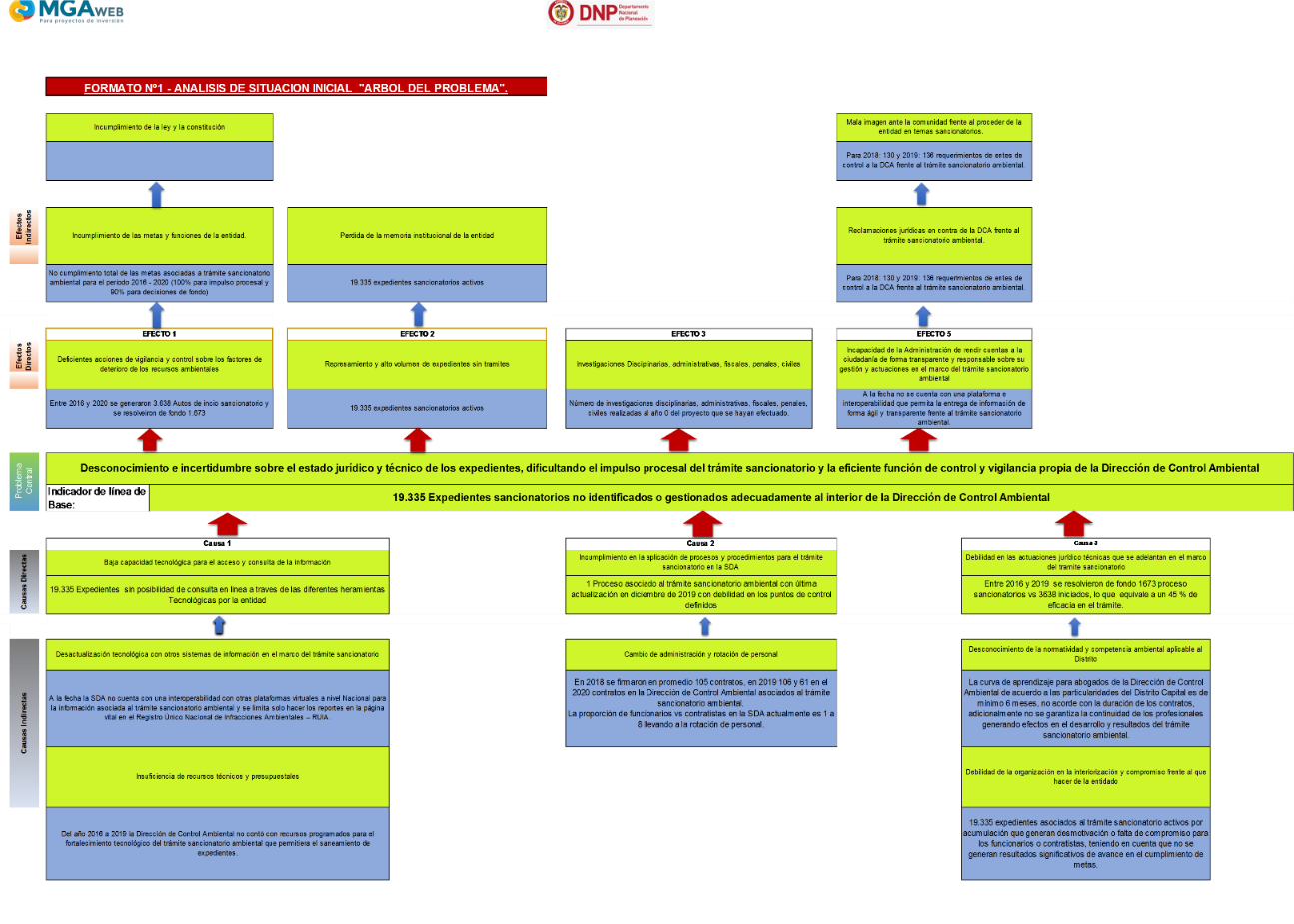 La Secretaría Distrital de Ambiente “es la autoridad que promueve, orienta y regula la sustentabilidad ambiental de Bogotá ejerciendo control y vigilancia al cumplimiento de las normas de protección ambiental y manejo de recursos naturales, emprendiendo acciones de policía que sean pertinentes al efecto, y en particular adelantar las investigaciones e imponer las sanciones que correspondan a quienes infrinjan dichas normas”. (Decreto 109 de 2009 Función No. 12 de la SDA). En este sentido, desde la misionalidad de la entidad se da cumplimiento a la  ley 1333 del 21 de julio de 2009 y demás normativa vigente, la cual establece el procedimiento sancionatorio ambiental y la titularidad de la potestad sancionatoria en materia ambiental para imponer y ejecutar las medidas preventivas y sancionatorias que necesita el distrito; partiendo de lo anterior, la SDA cuenta con la Dirección de Control Ambiental, que ejerce la función de vigilancia y control a los recursos naturales impartiendo medidas sancionatorias a las conductas que atenta contra el recurso naturales y ecosistemas de importancia ecológica y de sostenibilidad ambiental para el Distrito Capital y sus habitantes.Pese a que la Dirección de Control Ambiental en vigencias anteriores ha ejercido las acciones de control y vigilancia atendiendo los trámites sancionatorios ambientales, estas acciones no han sido suficientes para cubrir la demanda con la que cuenta la entidad, generado un cúmulo de procesos sancionatorios de los cuales se desconoce su estado técnico-jurídico; es así como en la actualidad se identifica que la Dirección de Control Ambiental cuenta con un total de 19.355 expedientes sancionatorios aperturados; los cuales se encuentran distribuidos en 4 subdirecciones: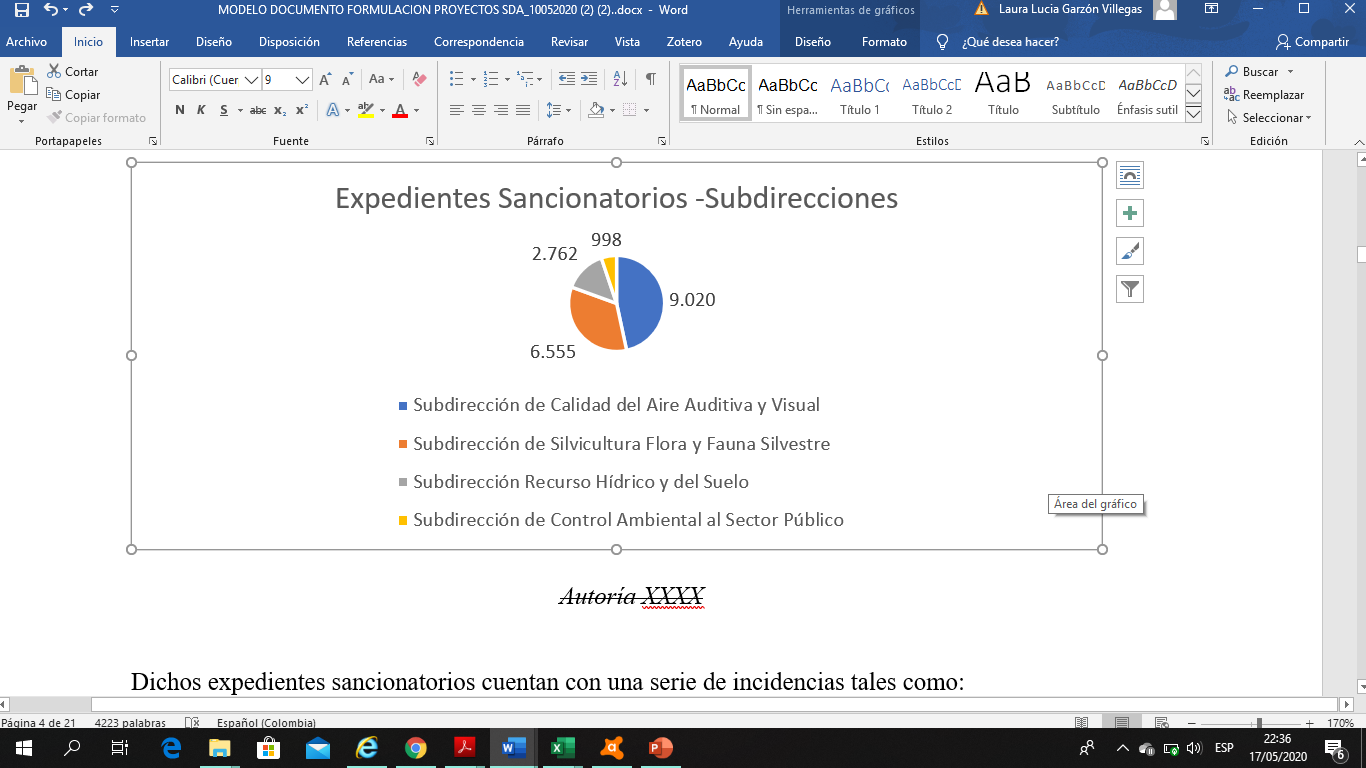 Partiendo de lo anterior, se evidencia que la Subdirección con mayor número procesos sancionatorios es la Subdirección de calidad del aire, Auditiva y Visual con 46.60% de los procesos; le siguen la Subdirección de Silvicultura, Flora y Fauna Silvestre con el 33.86% y la Subdirección de Recurso Hídrico y suelo con el 14.27%; la Subdirección con menor número de procesos es la de Control Ambiental al sector público con el 5.17%.Estos procesos sancionatorios cuentan con una serie de incidencias identificadas por los técnicos encargados del manejo y custodia de los expedientes, las cuales se describen a continuación:“Expedientes aperturados hace más de 10 o 15 años, los cuales no cuenta con un impulso para continuar con el debido trámite”. “Las aperturas de los expedientes tardan más tiempo de lo establecido, debido a que los documentos que debe aportar el profesional jurídico para la apertura no se encuentran en original”. “Demoras en el proceso sancionatorio generados por los retrasos en el proceso de notificación, teniendo en cuenta que, al tratarse de sanciones, los usuarios no atienden las citaciones que emite la SDA, y por ello se requiere impulsar otro tipo de notificación extendiendo los tiempos del proceso sancionatorio”. “Documentación en el sistema Forest de la entidad sin insertar dentro de los expedientes”.“Falta de integración de expedientes con el sistema interno de información de la SDA (Forest)” Como se mencionó en líneas anteriores, la entidad cuenta con un total de 19.355 expedientes de los cuales se desconoce su estado técnico-jurídico, situación que imposibilita la eficiencia y eficacia como autoridad ambiental y el cumplimiento de la normatividad vigente aplicable en el Distrito Capital; por tal motivo surge la necesidad de fortalecer la actuación administrativa sancionatoria de la SDA a través del diagnóstico, saneamiento, digitalización y virtualización de los expedientes sancionatorios, implementando una estrategia de transparencia en el marco de los principios de eficacia, economía y celeridad de la gestión pública.  Descripción de la situación problemática.En la actualidad la Secretaria Distrital de Ambiente cuenta con un desconocimiento e incertidumbre del estado jurídico y técnico de un total de 19.355 expedientes, dificultando el impulso procesal del trámite y la función de control y vigilancia propia de la DCA.  Magnitud actual del problema e indicadores de referencia.La entidad cuenta con 19.335 expedientes sancionatorios no identificados o gestionados adecuadamente al interior de la Dirección de Control Ambiental con corte al abril de 2020.   Antecedente y descripción de la situación actualLa Secretaría Distrital de Ambiente es la autoridad que promueve, orienta y regula la sustentabilidad ambiental de Bogotá, es por ello, que es imprescindible atender  la necesidad de ejercer como Autoridad Ambiental por medio del “Control y vigilancia al cumplimiento de las normas de protección ambiental y manejo de recursos naturales, emprender las acciones de policía que sean pertinentes al efecto, y en particular adelantar las investigaciones e imponer las sanciones que correspondan a quienes infrinjan dichas normas”. (Decreto 109 de 2009 Función No. 12 de la SDA).Dentro de su misionalidad tiene como objeto realizar la evaluación, control y seguimiento ambiental a los factores que generen o puedan generar deterioro ambiental para el normal desarrollo sostenible de los recursos naturales de acuerdo con la normatividad ambiental vigente, dirigidos por la Dirección de Control Ambiental  a través de los procesos técnicos-jurídicos los cuales son necesarios para el cumplimiento de las regulaciones que en materia ambiental que sean aplicables al Distrito y la función de proyectar y expedir los actos administrativos.  En este sentido la DCA durante el periodo comprendido entre 2016 y 2020 ha emitido un total de 13.063 actos administrativos que impulsan o deciden de fondo los procesos sancionatorios ambientales, como se detallan a continuación:  Fuente: Reporte SEGPLAN - Proyecto 979 30 de marzo 2020. Adicionalmente, se han impuesto un total de 564 sanciones administrativas de orden pecuniario, consistentes en multas por valor de cincuenta y un mil doscientos cuarenta y dos millones setecientos treinta y cuatro mil setecientos setenta y cuatro pesos ($51.242.734.774) M/Cte, estas multas como resultado del impulso y definición de los procesos administrativos sancionatorios que cursan en la entidad, discriminada por años así: Fuente: Informe de Gestión DCA (2016-2020) Localización geográficaEl proyecto de Inversión tiene una localización Distrital – Entidad por tratarse de un proyecto Inversión que se realiza para el beneficio institucional de la entidad; teniendo en cuenta además que se trata de aquellas inversiones para el fortalecimiento de la entidad y de procesos de gestión internos, que para el caso se encuentran asociados al Saneamiento de expedientes sancionatorios ambientales, mejorar la capacidad tecnológica para la gestión, acceso y consulta de la información de los expedientes del trámite sancionatorio ambiental y avanzar hacia el cumplimiento de los procedimientos y lineamientos técnico - jurídicos para el fortalecimiento del trámite sancionatorio en la SDA.De igual forma es importante señalar que en el marco de los procesos de saneamiento de los expedientes sancionatorios ambientales, la inversión realizada tiene incidencia en el territorio al hacer más eficientes los procesos de vigilancia y control ambiental frente al incumplimiento a las normas ambientales, la protección de los recursos naturales y la calidad de vida de los ciudadanos. En este caso durante la ejecución del proyecto se constituyen en área de influencia las Localidades del Distrito Capital a las cuales se dirigen los Actos Administrativos que impulsan o deciden de fondo las medidas. Participantes Identificación de los participantes Fuente: Dirección de Control Ambiental 2020 Análisis de Participantes. Una vez identificados los participantes más relevantes durante el proceso de ejecución del proyecto, se encontró básicamente actores beneficiarios y cooperantes, por lo tanto, se identificó la contribución de cada uno dentro del proyecto desde su marco funcional y normativo; adicionalmente se identificó un actor caracterizado como oponente al cual se le definió la acción estratégica a adelantar en caso que pueda ser un factor problemático para el cumplimiento de los objetivos del proyecto.A su vez como resultado del proceso de identificación se puede observar que llevando a cabo una buena articulación con los actores identificados se pueden constituir en aliados estratégicos para el cumplimiento del objetivo del proyecto, igualmente es importante mencionar que los actores opositores, se pueden constituir en cooperantes en la medida en que no se desconozcan en la ejecución del proyecto.Población Caracterización de la población.Una vez identificado el problema, haber señalado los antecedentes sobre la forma como ha evolucionado el problema y descrito la situación actual, es necesario determinar la población asociada a dicha necesidad.  Así mismo, se debe caracterizar la población objetivo a beneficiar con la ejecución del proyecto.Para esto es preciso:Estimar el número de habitantes afectados directamente por el problema o necesidad, cuando dicha población sea posible de cuantificar.Establecer las principales características de la población afectada tales como: edad, género, situación socioeconómica, características culturales y factores de riesgo.La población objetivo corresponde al conjunto de personas o población que se beneficiará con la ejecución del proyecto, por ejemplo: discapacitados, habitantes de la calle, adultos mayores, niños, jóvenes, mujeres cabeza de hogar, deportistas, estudiantes, funcionariosPoblación afectada problemaEn el marco del trámite sancionatorio, la población total afectada corresponde a 7.715.778 millones de habitantes, ubicados en las 20 localidades del Distrito Capital que se constituyen en el área de influencia e incidencia del proyecto y en las que se encuentran mujeres, hombres, adultos mayores, niños de todos los estratos y condiciones sociales.Fuente: Proyecciones DANE 2018-2020Población objetivo de la intervenciónFuente: Proyecciones DANE 2018-2020Objetivos General y específicos Objetivo General proyecto de inversiónFortalecimiento del trámite sancionatorio a través de la intervención integral de los expedientes sancionatorios existentes, así como el mejoramiento tecnológico y cumplimiento de los procedimientos.Indicador objetivo generalFuente: Dirección de Control Ambiental 2020Meta Plan de DesarrolloImplementar la estrategia que permita el saneamiento de los trámites administrativos ambientales de carácter sancionatorio, en el marco de los principios de eficacia, economía, transparencia y celeridad pública.  Descripción La meta establecida tiene 3 componentes o criterios, los cuales se describen a continuación:Efectuar el saneamiento técnico - jurídico de los expedientes sancionatorios de carácter ambiental.Mejorar la capacidad tecnológica para la gestión, acceso y consulta de la información de los expedientes del trámite sancionatorio ambiental.Avanzar en el cumplimiento de los procedimientos y lineamientos técnico - Jurídicos para el fortalecimiento del trámite sancionatorio en la SDA.El desarrollo de esta meta facilita ejercer de manera eficiente y eficaz la función de vigilancia y control de la DCA para  el cumplimiento de las regulaciones y controles ambientales a los recursos objeto de control y que sean aplicables al Distrito; así como la prestación eficiente y eficaz de los servicios de acceso y consulta de los expedientes del trámite sancionatorio ambiental bajo los principios de transparencia y acceso a la información pública del estado y garantizar el adecuado cumplimiento del procedimiento sancionatorio.Anualización  Fuente: Dirección de Control Ambiental 2020Objetivos Específicos Efectuar el saneamiento técnico - jurídico de los expedientes sancionatorios de carácter ambiental.Mejorar la capacidad tecnológica para la gestión, acceso y consulta de la información de los expedientes del trámite sancionatorio ambiental.Avanzar hacia el cumplimiento de los procedimientos y lineamientos técnico - Jurídicos para el fortalecimiento del trámite sancionatorio en la SDA. Listado de productos a generar y cantidades de esos productos. Fuente: Basado en el catálogo del MGAMeta Proyecto de inversiónDescripción Sanear 19.335 expedientes sancionatorios de carácter ambientalAmpliar al 100% la capacidad tecnológica de la DCA para la gestión, acceso y consulta de los expedientes sancionatorios ambientales  Actualizar e implementar el 100% los procedimientos y lineamientos técnicos jurídicos del trámite sancionatorio en la SDASanear 19.335 expedientes sancionatorios de carácter ambiental: Esta meta está relacionada con el número de expedientes en la Dirección de Control Ambiental asociados al trámite sancionatorio ambiental que no cuentan con una organización, preparación documental y diagnóstico claro para su intervención y que serán objeto de saneamiento con el fin de llegar a una decisión de fondo o impulso procesal dependiendo de la etapa actual del proceso sancionatorio. El cumplimiento de esta meta se mide de acuerdo al número de expedientes intervenidos y para los cuales se emita un acto administrativo de cierre o impulso procesal. Durante el desarrollo del proyecto la DCA debe garantizar la atención y saneamiento de los nuevos procesos sancionatorios se originen con el fin de evitar el incremento del universo de expedientes sin saneamiento y ser efectivos y eficientes en el fortalecimiento del trámite sancionatorio. Esta meta involucra una etapa inicial de alistamiento documental en la cual se realizarán las tareas de Organización documental (Clasificación y descripción documental, Foliación) Depuración Documental, Saneamiento Ambiental (limpieza documental y primeros auxilios).Ampliar al 100% la capacidad tecnológica de la DCA para la gestión, acceso y consulta de los expedientes sancionatorios ambientales:Esta meta en el proceso de formulación del proyecto de inversión tenía como objetivo, la ampliación de la capacidad tecnológica en el marco de las actividades de alistamiento, digitalización y los procesos de interoperabilidad con las plataformas forest en articulación con la DPSIA, para el mejoramiento del acceso, consulta de los expedientes del proceso sancionatorio ,pertenecientes a la serie documental “expedientes sancionatorios ambientales”,  sin embargo en los procesos de diagnóstico y viabilidad, en articulación con las diferentes áreas estratégicas de la SDA (Dirección de Planeación y Sistemas de Información ambiental - DPSIA, Subsecretaría General y de Control Disciplinario - SGCD y Archivo Central), se realizó una evaluación sobre las condiciones técnicas del Sistema FOREST, su capacidad para soportar el volumen de expedientes a digitalizar e indexar, además su capacidad para la conformación de expedientes electrónicos con fines archivísticos, y la preservación y consulta de los mismos; como producto de esta evaluación la DPSIA, generó el concepto técnico, en donde se señala que NO es procedente avanzar los procesos de digitalización por cuanto la herramienta Forest, NO cumple con los requerimientos TICs para garantizar la consulta de los procesos sancionatorios una vez son digitalizados y se concluye lo siguiente: “Actualmente el Forest no tiene un módulo de digitalización masiva y eso implica que no podría de forma nativa realizar este proceso, en consecuencia hay que realizar un nuevo desarrollo para ejecutar la digitalización a partir de la fecha y tener un servicio que se encargue de realizar la digitalización de años anteriores”; por lo anterior la Gerencia del proyecto decide realizar una reformulación del alcance de las acciones proyectadas para la vigencias 2022, 2023 y 2024, definiendo una nueva ruta de ampliación de la capacidad tecnológica priorizando los procesos de escaneo y generación de un tablero de control, para el mejoramiento en la consulta y  monitoreo de los tramites sancionatorios ambientales que se gestionan e impulsan desde la SDADurante el desarrollo del proyecto la DCA debe garantizar la organización consulta y préstamo de los documentos existentes y los nuevos que se originen en el marco de trámite sancionatorio ambiental.Actualizar e implementar el 100% los procedimientos y lineamientos técnico - jurídico del trámite sancionatorio en la SDA: Está relacionada con la revisión, ajuste y elaboración de documentos técnicos y jurídicos que permitan evidenciar el cumplimiento de los lineamientos y procedimientos del trámite sancionatorio ambiental, y que nos permiten medir el fortalecimiento del ejercicio de Control y vigilancia. Se plantea la elaboración de un documento por anualidad que resume los resultados obtenidos en la implementación de los lineamientos y procedimientos asociados al trámite sancionatorio ambiental (Técnico, jurídico y administrativo).En el desarrollo del proyecto la DCA deberá garantizar la operación, relacionada con la Gestión Administrativa y Financiera, facilitando los procesos de monitoreo y seguimiento al cumplimiento de los planes, programas, proyectos, iniciativas, requerimientos, metas e indicadores, así como las tareas relacionadas con la atención a entes de control, auditorías internas y externas,  implementación del Modelo Integrado de Planeación y Gestión, estrategias con enfoque al ciudadano, reportes en sistemas de información ambiental de la SDA, consolidación de base de datos, entre otros, que facilitaran el cumplimiento de las funciones de la Dirección,  el seguimiento a la operación y cumplimiento de metas de las Subdirecciones Técnicas adscritas, y la implementación de los procedimientos y lineamientos técnico jurídicos para el fortalecimiento del trámite sancionatorio ambiental.Anualización Fuente: Dirección de Control Ambiental 2020Indicadores del objetivo específicosA partir de o de los objetivos del proyecto se pueden construir indicadores, los cuales se definen como variables o relaciones entre variables que ayudan a caracterizar la situación o a medir los cambios presentados en ella después de un tiempo o periodo determinado. Se debe plantear por lo menos un indicador por objetivo.Dado que estos indicadores generalmente expresan la cantidad o cualidad actual de una situación que será afectada por una acción o actividad, el efecto de dicha acción puede ser medido o comprobado por el cambio que se registre en la cuantificación o valoración del indicador al finalizar el periodo de ejecución del proyecto, o en el momento en el que se considere oportuno estimarlo.En la construcción de los indicadores se debe tener cuenta lo siguiente:Nombre del indicador:Fuente: Dirección de Control Ambiental 2020Acciones (Actividades en SEGPLAN)Sanear 19.335 expedientes sancionatorios de carácter ambientalRealizar alistamiento documental en la cual se realizarán las tareas de Organización documental (Clasificación y descripción documental, Foliación) Depuración Documental, Saneamiento Ambiental (limpieza documental y primeros auxilios).Realizar el Diagnóstico y clasificación de los expedientes sancionatoriosRealizar la intervención jurídico - técnica que permita el impulso procesal de los expedientes sancionatoriosAmpliar al 100% la capacidad tecnológica de la DCA para la gestión, acceso y consulta de los expedientes sancionatorios ambientalesRealizar la organización, consulta y préstamo de documentos de archivo y expedientes Realizar la digitalización e indexación de documentosRealizar el seguimiento a la operación e implementación del módulo para la gestión de expedientes sancionatorios y la interoperabilidad con otras plataformas en articulación con la Dirección de Planeación y Sistemas de Información Ambiental Actualizar e implementar el 100% los procedimientos y lineamientos técnico-jurídicos del trámite sancionatorio en la SDARealizar la evaluación del procedimiento sancionatorio ambiental y lineamientos técnico - jurídico asociadosImplementación de lineamientos técnico - jurídicos y procedimientos asociados al trámite sancionatorio ambientalRealizar el seguimiento a la implementación de los lineamientos técnico- jurídicos y procedimientos asociados al trámite sancionatorio ambientalAlternativas de soluciónLuego del ejercicio metodológico de Marco - Lógico con identificación de árbol de problemas y árbol de objetivos se plantea como alternativa de solución la siguiente:   Realizar la intervención integral de los expedientes sancionatorios existentes, así como el mejoramiento tecnológico y cumplimiento de los procedimientos y lineamientos que permita el fortalecimiento del trámite sancionatorio ambiental.MODULO II -PREPARAR ALTERNATIVA DE SOLUCIÓNEstudio de necesidades Fuente: Dirección de Control Ambiental – SDA 2020Fuente: Dirección de Control Ambiental – SDA 2020Fuente: Dirección de Control Ambiental – SDA 2020Análisis técnico Nombre de la alternativa seleccionada“Realizar la intervención integral de los expedientes sancionatorios existentes, así como el mejoramiento tecnológico y cumplimiento de los procedimientos y lineamientos que permita el fortalecimiento del trámite sancionatorio ambiental”	Aspectos generalesLa alternativa identificada se enfoca en 3 componentes los cuales se describen a continuación:Efectuar el saneamiento técnico - jurídico de los expedientes sancionatorios de carácter ambiental.Mejorar la capacidad tecnológica para la gestión, acceso y consulta de la información de los expedientes del trámite sancionatorio ambiental.Avanzar en el cumplimiento de los procedimientos y lineamientos técnico - Jurídicos para el fortalecimiento del trámite sancionatorio en la SDALa implementación de la alternativa de solución identificada permite ejercer de manera eficiente y eficaz la función de vigilancia y control de la DCA para el cumplimiento de las regulaciones y controles ambientales a los recursos naturales del Distrito; así como la prestación eficiente y eficaz de los servicios de acceso y consulta de los expedientes del trámite sancionatorio ambiental bajo los principios de transparencia y acceso a la información pública del estado y garantizar el adecuado cumplimiento del trámite sancionatorio ambiental.Aspectos Legales y estudios que respalda la formulación del proyecto.Fuente: Dirección de Control Ambiental – SDA 2020Aspectos técnicos:Producto 1: Actos administrativos elaboradosEl alcance técnico de este producto se establece con base a tres criterios: El primero es la organización y alistamiento documental que consiste en la revisión y ajuste de los expedientes sancionatorios en inventario, aperturados y activos con el fin de clasificar por serie y subserie, impresión e inserción de documentos faltantes, organización cronológica de acuerdo a tablas de retención documental, quitar las grapas entre documentos, eliminar clips, despegar las pegatinas, separar documentos con varias páginas unidas, girar las páginas que se encuentren invertidas, revisión de los documentos no estándar, cambio de tapas en el caso de ser requerido y foliación.El segundo corresponde al diagnóstico y clasificación realizada a cada uno de los expedientes sancionatorios existentes donde se define el estado jurídico y técnico del expediente, lo cual permitirá tomar decisiones de su continuidad y viabilidad para impulso procesal hasta el cierre o decisión de fondo. El resultado será una hoja de ruta frente a las acciones requeridas para continuar con el trámite o su cierre y archivo. El tercer criterio se aplica una vez realizadas la etapa de organización, alistamiento y diagnóstico, se procederá a la intervención jurídica que consiste en acoger los conceptos técnicos existentes en cada uno de los expedientes o la proyección del acto administrativo que dará impulso procesal al trámite sancionatorio. Producto 2: Servicios Tecnológicos El alcance técnico de este producto se establece con base en los siguientes criterios o requisitos: Organización, consulta y préstamo de la documentación asociada a los expedientes sancionatorios ambientales: proyectada como una tarea a realizarse por personal directamente contratado por la Secretaría Distrital de Ambiente.  Es de anotar que las tareas relacionadas con la Administración de documentos son insumo prioritario para garantizar la eficacia y eficiencia de los procesos de digitalización, indexación e interoperabilidad en el marco del mejoramiento y ampliación de la capacidad tecnológica de la DCA. Así mismo, es producto involucra los procesos de revisión y clasificación de los documentos que al interior de la entidad ya han sido escaneado en su totalidad y sólo requieren en etapas posteriores como la indexación y cargue. Es de anotar que estas tareas dependen de manera articulada del proceso de saneamiento técnico y jurídico de los 19.335 expedientes.Digitalización e indexación: esta actividad hace referencia al escaneo o captura e indexación de los documentos encontrados al interior de cada expediente sancionatorio y que incluye el escaneo de documentos, el ajuste a las tablas de retención documental, la elaboración de metadatos y el cargue de información al dispositivo o medio definido para el almacenamiento de la información. Todos los documentos digitalizados se trabajarán en el formato PDF/A con resolución entre 400 y 600 dpi compatible con el Sistema de correspondencia actual de la entidad FOREST y aplicación de técnicas de escaneo OCR (Optical Character Recognition, Reconocimiento Óptico de Caracteres), escala de grises.  Garantizando un equilibrio entre una calidad visual aceptable para el usuario y el tamaño del fichero. La creación de un único fichero (con una o varias páginas) por cada documento original o varios ficheros (una por cada página). Contemplando entre hasta 15 metadatos descriptivos, según las características de los documentos para mantener los metadatos propios del proceso de digitalización.La digitalización de documentos debe tener en cuenta las especificaciones dadas por la Dirección de Planeación y Sistemas de Información Ambiental en el componente tecnológico y uso de metadatos, Dirección de Gestión corporativa en lo relacionado con tablas de retención documental, así como, el uso de normas archivísticas expedidas por el Archivo General de la Nación o Archivo Distrital según competencia.En lo relacionado con la indexación se tendrá en cuenta toda la información necesaria que será necesaria para la carga de datos en un Sistema de Archivo Digital y que es relevante para la identificación del documento y sus futuras consultas.  El control de calidad de las imágenes digitalizadas estará enfocado en verificar la legibilidad, sentido de lectura, eliminación de manchas, eliminación de líneas (sin alterar la confiabilidad y autenticidad de la documentación), la confrontación del producto de la digitalización (imágenes) se realizará contra la versión original del documento en papel.Estas dos actividades deben garantizar en todo momento la seguridad, custodia y confidencialidad de la información contenida en los expedientes sancionatorios de carácter ambiental. Garantizando la no revelación, copia, distribución, fotocopia o transmisión a terceros de cualquier documento, información o concepto sin la debida autorización.Finalmente, y como se mencionó anteriormente este producto hace relación al ejercicio de ampliación de la capacidad tecnológica de la DCA en el marco de las actividades de organización, digitalización y los procesos de interoperabilidad con las plataformas forest y vital en articulación con la DPSIA, para el mejoramiento del acceso, consulta de los expedientes del proceso sancionatorio existentes. El cumplimiento se mide de acuerdo al número de expedientes, alistados, digitalizados y cargados en el módulo para la gestión de expedientes que determine la entidad y a su vez ampliando su alcance a la gestión y evaluación de los procesos de interoperabilidad con otras plataformas tecnológicas. Es importante aclarar que el número de expedientes digitalizados dependerá de la etapa de diagnóstico en el cual se defina el estado actual, pertinencia y viabilidad de su digitalización.   Producto 3: Documentos de planeación El producto corresponde a un informe por anualidad en el que se da cuenta del avance en el porcentaje para el fortalecimiento del trámite sancionatorio ambiental a cargo de la Dirección de Control Ambiental. Para ello se realizarán las siguientes actividades: Evaluación del procedimiento sancionatorio ambiental y lineamientos técnico - jurídicos asociados, implementación de lineamientos técnico - jurídicos y procedimientos asociados al trámite sancionatorio ambiental y seguimiento a la implementación de los lineamientos técnico - jurídicos y procedimientos asociados al trámite sancionatorio ambiental.El informe anual tendrá en cuenta la estrategia PHVA y contendrá la siguiente información: Componente de Planeación: Estado inicial del trámite sancionatorio ambiental en la vigencia con  relación a indicadores de gestión y  resultado de desempeño de los indicadores, resultados de procesos de auditoría interna y externa, reporte de PQRs (peticiones, quejas y reclamos) y su análisis, del comportamiento de las metas de inversión asociadas a la línea de trámite sancionatorio ambiental, resultados de la dinámica operativa del proceso de notificaciones y manejo de expedientes sancionatorios, situaciones que inciden en la contratación asociada al trámite sancionatorio, informe frente a los incumplimientos contractuales asociados al área, estado actual de la depuración contable de la Dirección de Control Ambiental, estado actual de la normatividad aplicable y requerimientos frente a nuevos lineamientos jurídicos. Componente Implementación: Reporte de las acciones adelantadas para mejoramiento del proceso sancionatorio ambiental de acuerdo a la evaluación realizada, incluye ajustes a los procedimientos, emisión y/o actualización de normas o lineamientos jurídicos, técnicos y administrativos, reporte de acciones adelantadas para el cumplimiento a planes de mejoramiento de auditorías internas y externas. Componente Seguimiento: Reportes de indicadores claves de desempeño, análisis estadístico y técnico frente a los impactos y resultados del fortalecimiento del trámite sancionatorio. Este producto en su mayoría prevé ser logrado, a través de un equipo profesional técnico - jurídico y administrativo mediante modalidad de contratación directa regido por las normas de contratación estatal y sujetos a supervisión y controles respectivos para su adecuado cumplimento. Efectos AmbientalesEl proyecto establece emitir actuaciones técnicas, jurídicas y administrativas oportunas de evaluación, control y seguimiento a los factores de deterioro ambiental de la ciudad que permiten el mejoramiento de las condiciones sociales y ambientales del Distrito y su territorio circundante, mediante la verificación del cumplimiento de las normas ambientales vigentes por parte de los actores de los sectores productivos y ciudadanía en general; su implementación produce efectos ambientales positivos, desde el desarrollo de la labor de autoridad, velando por el cumplimiento de la normatividad ambiental vigente sobre la protección ambiental de los recursos mencionados, y en temas en particular tales como:Control a vertimientos y contaminación al recurso hídrico superficial La recuperación de los sitios afectados por minería y actividades industriales, en particular de la minería ilegal y cumplimiento de los actos administrativos tendientes al control de la explotación y a la recuperación geomorfológica y ambiental de los predios afectados por la actividad minera.Control a sitios o sectores con suelos contaminados.La reducción de los niveles de ruido.El saneamiento y recuperación integral de la cuenca del río Bogotá y sus afluentes.La conservación y protección de la flora y fauna silvestreEl desarrollo de nuevos espacios para consolidar la renovación urbana.El uso adecuado de los elementos de publicidad exterior visual en el Distrito.Disminución de los niveles de contaminación a los recursos naturales y el ambiente, controlando actores y actividades que generan presión sobre los recursos.La Planificación, gestión, manejo y enriquecimiento de las coberturas vegetales urbanas existentes.La gestión y optimización de la operación de los diferentes modos de transporte.Desarrollo de procedimientos, instrumentos normativos y operativos para optimizar el control ambiental a factores de deterioro ambiental.Generación de conocimiento detallado e instrumentación para el control y concesión en el uso de los recursos naturales del D. C. Por otro lado es importante mencionar que el desarrollo del objetivo relacionado con la ampliación de la capacidad tecnológica y alistamiento y digitalización de los expedientes sancionatorios redundara en el ahorro de todos los recursos que actualmente se utilizan en el proceso de préstamo de expedientes y asociados en desplazamientos de funcionarios y contratistas, papel y otros equipos de oficina, agua y energía.      Contribuye también de manera significativa el primer objetivo, ya que el saneamiento de expedientes conlleva en muchos casos a la emisión de sanciones en cantidad y calidad que son un factor de persuasión ante los infractores ambientales en el Distrito Capital y la región.    Sostenibilidad del proyectoLa sostenibilidad del proyecto se da en razón a que el mismo se encuentra financiado con recursos propios del Distrito Capital los cuales tienen libre destinación asociada a la gestión ambiental y deberán cumplir con los determinantes y restricciones presupuestales para su efectiva ejecución. De otra parte, se debe tener encuentra que las actividades planeadas hacen parte del ejercicio de Autoridad Ambiental de la Secretaría la cual debe permanecer a través del tiempo porque se encuentra establecido desde la Constitución Nacional como labor del estado la protección de los recursos naturales quien debe velar por su adecuada protección. Participación ciudadanaAl hacer más oportunos las actuaciones de la Secretaría Distrital de Ambiente en el trámite sancionatorio se espera que el efecto sobre la ciudadanía sea un incremento en la credibilidad en la Autoridad Ambiental y el goce y disfrute de un ambiente sano con recurso naturales con menores afectación y mejorados. La ejecución del proyecto involucra la ciudadanía en general, actores sociales e institucionales y los diferentes sectores que participan en el trámite sancionatorio ambiental para el adecuado control y manejo de los recursos naturales del Distrito Capital.El proyecto contribuirá en generar una incidencia ambiental positiva que se refleje en el mejoramiento de las condiciones sociales y ambientales de la ciudad y su territorio circundante.El proyecto contribuiría en el mejoramiento de la imagen institucional de la entidad resultado de las sanciones ejemplarizantes y ajustadas al derecho, conllevando a una mayor denuncia por parte de la ciudadanía frente a los factores de deterioro que se presentan en la ciudad.Estrategia de asociación al POTEl proyecto no se encuentra asociado a estrategias definidas en el Actual Plan de Ordenamiento Territorial (Decreto 190 de 2004) ya que hace parte de las funciones propias de la Secretaría Distrital de Ambiente y busca fortalecer el ejercicio de Autoridad Ambiental respecto a los trámites sancionatorios ambientales.Planes Maestros asociados del POTEl proyecto no se encuentra asociado a Planes Maestros, ya que busca fortalecer el ejercicio de Autoridad Ambiental respecto a los trámites sancionatorios ambientales por parte de la Secretaría Distrital de Ambiente. Localización de la alternativa.Localización de alternativa La localización del proyecto se ubica en el nivel Distrital ya que las actuaciones en el marco del proceso sancionatorio ambiental se realizan para la población del Distrito en general que infrinjan la normatividad ambiental y que se encuentran al interior del perímetro urbano donde la Secretaría Distrital de Ambiente ejerce como Autoridad Ambiental. Se excluye la localidad de Sumapaz por ser una localidad rural y ser objeto de control en materia ambiental de la Corporación Autónoma Regional de Cundinamarca.    Fuente: Dirección de Control Ambiental – SDA 2020Factores que inciden en la localizaciónComo factores que inciden en la localización del proyecto se debe tener en cuenta la jurisdicción en que actúa la Secretaría Distrital de Ambiente en su ejercicio como Autoridad Ambiental el cual se enfoca en el perímetro urbano de la Ciudad. Igualmente es importante tener en cuenta que si bien la localización del proyecto se establece para el Distrito Capital, la aplicación del proceso sancionatorio ambiental o imposición de sanciones se verá reflejado en sectores específicos donde se ubican las personas naturales o jurídicas que realizan las infracciones ambientales como es el caso de Sectores como Guadalupe - Cárnicos, Carvajal - Tintorerias, San Benito - Curtiembres, Parques industriales Usme Mochuelo y Tunjuelo – Minería, Puente Aranda – Industria en general y Bosa y Kennedy – Población recicladora, para citar algunos ejemplos.          Fuente: Dirección de Control Ambiental – SDA 2020Localización geográfica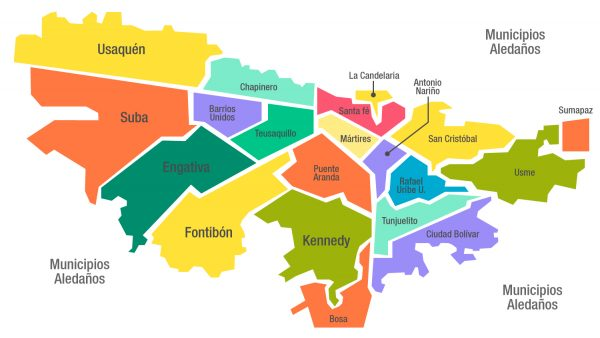 Cadena ValorCifras en millones de pesos Fuente: Dirección de Control Ambiental – SDA 2020Insumos - programación de costos Cifras en millones de pesosFuente: Dirección de Control Ambiental – SDA 2021Cifras en millones de pesosFuente: Dirección de Control Ambiental – SDA 2020Análisis de Riesgos Identificación de riesgosFuente: Dirección de Control Ambiental – SDA 2020Evaluación de riesgosRiesgo 1: Pérdida de expedientes o documentosRiesgo 2: Incumplimiento del contrato por parte del contratista Riesgo 3: Corrupción en el equipo operativo, violación a la confidencialidad de los expedientes.Riesgo 4: Prolongación de los impedimentos para la ejecución por Emergencia Sanitaria COVID 19Riesgo 5: Impedimento jurídico por parte de las universidades o personas jurídicas con las que se quiera contratar el saneamiento de los expedientesIngresos y beneficios Ingresos Fuente: Dirección de Control Ambiental – SDA -2020Beneficios Económicos y Sociales.Beneficio: Eficientes acciones de vigilancia y control sobre los factores de deterioro de los recursos ambientales Fuente: Dirección de Control Ambiental – SDA -2020Cuadro resumen de los Beneficios:Cifras en millones de pesosFuente: Dirección de Control Ambiental – SDA MODULO III- EVALUACIÓN Flujo económico y presupuestal El flujo de caja económico reconoce la existencia de factores relacionados con el cambio en el bienestar social con la prestación de los servicios que serán prestados por la Dirección de Control AmbientalCifra en millones de pesosFuente: Cálculos herramienta MGA.Evaluación económica Desarrollar este ítem cuando aplique La Evaluación Económica se realiza con el análisis de rentabilidad (costo – beneficio) la cual permite la identificación, cuantificación y valoración tanto de los beneficios como de los costos de la alternativa de inversión, donde se destacan principalmente dos indicadores para evaluar la conveniencia de la inversión: El Valor Presente Neto (VPN), la Tasa Interna de Retorno (TIR) y la Relación Costo Beneficio (BC): Fuente: Cálculos herramienta MGA.Fuente: Cálculos herramienta MGA.Fuente: Cálculos herramienta MGA.Indicadores y DecisiónResumen de los indicadores de decisión Alternativa:Realizar la intervención integral de los expedientes sancionatorios existentes, así como el mejoramiento tecnológico y cumplimiento de los procedimientos y lineamientos que permita el fortalecimiento del trámite sancionatorio ambiental.Fuente: Cálculos herramienta MGA.Costos del proyecto por la línea de acción Cifra en millones de pesosFuente: Dirección de Control Ambiental – SDA Fuentes de Financiación (Proyectado para todas las totalidades de las vigencias atendiendo las necesidades)Fuente: Secretaría Distrital de Ambiente - SDA MODULO IV- PROGRAMACIÓNIndicadores de productoHace la programación y se selecciona de la cadena de valor el indicador principal y secundario, se agrega en cuanto se compromete el proyecto en cada indicador por cada año.Establece la fuente verificación.Fuente: Dirección de Control Ambiental – SDA Indicadores de gestión (actividades - metas proyecto de inversión)Fuente: Dirección de Control Ambiental – SDA Resumen del proyectoMatriz de resumen(*) Actividades con ruta crítica Fuente: MGA – WEB DNPInformación del gerente del proyecto.Nombre: Rodrigo Alberto Manrique ForeroCargo: Director de Control Ambiental Correo: rodrigo.manrique@ambientebogota.gov.coTeléfono: 3778942CONTROL DE CAMBIOSPROGRAMAPLAN NACIONAL DE DESARROLLOESTRATEGIA TRANSVERSALOBJETIVO3299 - Fortalecimiento de la gestión y dirección del Sector Ambiente y Desarrollo SosteniblePacto por Colombia, pacto por la equidadSostenibilidadFortalecer la institucionalidad y la regulación para la sostenibilidad y la financiación del sector ambientalPLAN DESARROLLO DEPARTAMENTALESTRATEGIAPROGRAMAPlan Distrital de Desarrollo - Un nuevo contrato social y ambiental para el siglo XXIConstruir Bogotá Región con gobierno abierto, transparente y ciudadanía conscienteGestión Pública EfectivaPLAN DESARROLLO DISTRITAL O MUNICIPALESTRATEGIAPROGRAMAPlan Distrital de Desarrollo - Un nuevo contrato social y ambiental para el siglo XXIConstruir Bogotá Región con gobierno abierto, transparente y ciudadanía conscienteGestión Pública EfectivaODSMETA ODSINDICADOR ODSMETA PLAN DE DESARROLO 6. Garantizar la disponibilidad de Agua y su gestión sostenible y el saneamiento para todosMeta nacional a 2030: 100,0 %Indicador nacional: acceso a agua potable adecuados (%)Implementar la estrategia que permita el saneamiento de los trámites administrativos ambientales de carácter sancionatorio, en el marco de los principios de eficacia, economía, transparencia y celeridad pública.     7. Garantizar el acceso de una energía asequible, segura, sostenible y moderna para todosMeta nacional a 2030: 100 %Indicador nacional: cobertura de energía eléctrica (% de viviendas)Implementar la estrategia que permita el saneamiento de los trámites administrativos ambientales de carácter sancionatorio, en el marco de los principios de eficacia, economía, transparencia y celeridad pública.     9. Construir infraestructuras resilientes, promover la industrialización inclusiva y sostenible y fomentar la innovación Meta nacional a 2030: 100 %Indicador nacional: hogares con acceso a internet (%)Implementar la estrategia que permita el saneamiento de los trámites administrativos ambientales de carácter sancionatorio, en el marco de los principios de eficacia, economía, transparencia y celeridad pública.     12. Garantizar modalidades de consumo y producción sostenibles Meta nacional a 2030: 17,9 %Tasa de reciclaje y nueva utilización de residuos sólidos (%)Implementar la estrategia que permita el saneamiento de los trámites administrativos ambientales de carácter sancionatorio, en el marco de los principios de eficacia, economía, transparencia y celeridad pública.     13. Adoptar medidas urgentes para combatir el cambio climático y sus efectos.Meta nacional a 2030: 20,0 %Indicador nacional: reducción de emisiones totales de gases efecto invernadero (%)Implementar la estrategia que permita el saneamiento de los trámites administrativos ambientales de carácter sancionatorio, en el marco de los principios de eficacia, economía, transparencia y celeridad pública.     15. Gestionar Sosteniblemente los bosques, luchas contra la desertificación, detener e invertir la degradación de las tierras y detener la pérdida de la biodiversidadMeta nacional a 2030: 30.620 haIndicador nacional: Miles de hectáreas de áreas protegidasImplementar la estrategia que permita el saneamiento de los trámites administrativos ambientales de carácter sancionatorio, en el marco de los principios de eficacia, economía, transparencia y celeridad pública.     16- Promover sociedades, justas, pacíficas e inclusivasMeta nacional a 2030: 16,4Indicador nacional: tasa de homicidios (por cada 100.000 habitantesImplementar la estrategia que permita el saneamiento de los trámites administrativos ambientales de carácter sancionatorio, en el marco de los principios de eficacia, economía, transparencia y celeridad pública.     SubdirecciónNúmero de expedientesCalidad del Aire, Auditiva y Visual9.020Silvicultura, flora y fauna silvestre 6.555Recurso hídrico y suelo 2.762Control Ambiental al sector Público 998Total19.355Impulsos y decisiones emitidas 2016-2020Impulsos y decisiones emitidas 2016-2020Impulsos y decisiones emitidas 2016-2020Impulsos y decisiones emitidas 2016-2020Impulsos y decisiones emitidas 2016-2020Impulsos y decisiones emitidas 2016-2020Impulsos y decisiones emitidas 2016-2020Acto administrativo20162017201820192020TOTALImpulsos sancionatorios1.3432.7193.4703.32846111.321Decisiones de fondo229402440579921.742TOTAL3.5885.1385.9285.9262.57313.063AÑOVALOR MULTAS2016 $8.773.646.6002017 $1.667.438.4242018 $21.149.206.4062019 $19.036.057.3292020 $ 616.386.015 Total general $51.242.734.774ACTOR/ENTIDADPOSICIÓNINTERÉS O EXPECTATIVACONTRIBUCIÓN O GESTIÓNSecretaría Distrital de AmbienteBeneficiarioMejorar su eficiencia y eficacia frente al tema sancionatorio. Cumplir cabalmente su función de control ambiental. Disminuir el riesgo de corrupción y mejorar su imagen institucional. Disminución y prevención del daño antijurídico.   Garantizar la transparencia y divulgación de sus actuaciones. Mejorar su imagen institucional ante la comunidad y entes de control. Logran una modernización y maximización de recursos.  Facilitar los recursos presupuestales para el cumplimiento de las metas y objetivos institucionales. Gestionar el mejoramiento de los procesos y procedimientos a su cargo para el cumplimiento de las normas ambientales.Infractores o TercerosBeneficiarioVer resuelto de manera rápida y efectiva su proceso sancionatorio ambiental. Percibir transparencia y confianza en el actuar de la Autoridad Ambiental.No contribuye, pero se ve beneficiadoComunidad afectada por la infracción  BeneficiarioVer eficacia y eficiencia en el actuar de la Autoridad Ambiental  Protección de los recursos naturales y derecho al ambiente sano Observar transparencia en el actuar de la Secretaría de Ambiente.Percepciones positivas y satisfacción frente al actuar de la entidad. Mayor ejercicio de participación y denuncia frente a problemáticas ambientales resultado de la buena gestión de la Autoridad Ambiental. Acatamiento de la normatividad ambiental producto del conocimiento y sanciones ejemplarizantes para infractores.Entes de Control del orden Distrital y Nacional  (Contraloría, Veeduría, Personería, Procuraduría)BeneficiarioFacilidad en su tarea de vigilancia y control a la Secretaría Distrital de Ambiente. Buen manejo de los recursos públicos por parte de la Secretaría Distrital de Ambiente.Fiscalización del proyecto y contribución a la continuidad de los objetivos del proyecto. Aportes a la mejora resultado de sus ejercicios de auditoría.Otras entidades distritales (EAAB, IDU, UAESP, JBB, SEC HABITAT, SEC SALUD, IDRD, SEC HACIENDA, IDPYBA)BeneficiarioVer eficacia y eficiencia en el actuar de la Autoridad Ambiental facilitando el actuar propio de cada entidad.   Efectiva coordinación entre las autoridades del Distrito Capital.Apoyo técnico dentro de los procesos sancionatorios que adelanta la SDA (caso JBB, EAAB IDPYBA)Academia  BeneficiarioVer eficacia y eficiencia en el actuar de la Autoridad Ambiental Participación coordinada en la ejecución del proyecto a través de sus centros de extensión o investigación o programas de pregrado o postgrado.Ejecución del proyecto en el caso de ejecutarse el proyecto a través de un contrato o convenio.   Aporte de recursos en dinero o especie para la ejecución del proyecto.Academia  CooperanteVer eficacia y eficiencia en el actuar de la Autoridad Ambiental Participación coordinada en la ejecución del proyecto a través de sus centros de extensión o investigación o programas de pregrado o postgrado.Ejecución del proyecto en el caso de ejecutarse el proyecto a través de un contrato o convenio.   Aporte de recursos en dinero o especie para la ejecución del proyecto.Gremios económicos o de producción   BeneficiarioVer eficacia y eficiencia en el actuar de la Autoridad Ambiental Verse como beneficiados y no que le sean afectados sus intereses económicos. Equidad y transparencia en las políticas y decisiones que toma la Secretaría Distrital de Ambiente.  Como beneficiario: Percepciones positivas y satisfacción frente al actuar de la entidad. Como Oponente: Sentir una persecución o actuación inequitativa contra sus funciones o procesos productivos. Estrategia: Divulgación de las actuaciones de la entidad evidenciando la mejora de los procesos y la emisión de un gran número de decisiones de fondo. Mesa de trabajo para divulgar el actuar de la entidad aclarando que es resultado de la mejora de los procesos y procedimientosGremios económicos o de producción   OponenteVer eficacia y eficiencia en el actuar de la Autoridad Ambiental Verse como beneficiados y no que le sean afectados sus intereses económicos. Equidad y transparencia en las políticas y decisiones que toma la Secretaría Distrital de Ambiente.  Como beneficiario: Percepciones positivas y satisfacción frente al actuar de la entidad. Como Oponente: Sentir una persecución o actuación inequitativa contra sus funciones o procesos productivos. Estrategia: Divulgación de las actuaciones de la entidad evidenciando la mejora de los procesos y la emisión de un gran número de decisiones de fondo. Mesa de trabajo para divulgar el actuar de la entidad aclarando que es resultado de la mejora de los procesos y procedimientosOtras Autoridades ambientalesBeneficiarioVer eficacia y eficiencia en el actuar de la Autoridad Ambiental Efectiva coordinación entre Autoridades del SINA.Aportes con lineamientos técnicos y jurídicos para adelantar los trámites sancionatorios (caso MADS, ANLA, CAR)01- POBLACIÓN AFECTADA POR EL PROBLEMA  AÑO 202001- POBLACIÓN AFECTADA POR EL PROBLEMA  AÑO 202001- POBLACIÓN AFECTADA POR EL PROBLEMA  AÑO 202001- POBLACIÓN AFECTADA POR EL PROBLEMA  AÑO 202001- POBLACIÓN AFECTADA POR EL PROBLEMA  AÑO 2020GRUPO ETARIO (ENFOQUE GENERACIONAL)GÉNEROGÉNEROLOCALIZACIÓN GEOGRÁFICALOCALIZACIÓN GEOGRÁFICAGRUPO ETARIO (ENFOQUE GENERACIONAL)MUJERESHOMBRESRURALURBANO0 - 5 AÑOS241.435227.2575.502970.6086 - 13 AÑOS477.793505.4232.519488.18114 - 28 AÑOS1.006.4471.028.7707.0872.004.62829 - 59 AÑOS1.697.7811.492.25010.0853.197.13660 En adelante612.661425.6822.9841.055.22501- POBLACIÓN AFECTADA POR EL PROBLEMA AÑO 202001- POBLACIÓN AFECTADA POR EL PROBLEMA AÑO 202001- POBLACIÓN AFECTADA POR EL PROBLEMA AÑO 202001- POBLACIÓN AFECTADA POR EL PROBLEMA AÑO 202001- POBLACIÓN AFECTADA POR EL PROBLEMA AÑO 2020GRUPO ETARIO (ENFOQUE GENERACIONAL)GÉNEROGÉNEROLOCALIZACIÓN GEOGRÁFICALOCALIZACIÓN GEOGRÁFICAGRUPO ETARIO (ENFOQUE GENERACIONAL)MUJERESHOMBRESRURALURBANO0 - 5 AÑOS241.435227.2575.502970.6086 - 13 AÑOS477.793505.4232.519488.18114 - 28 AÑOS1.006.4471.028.7707.0872.004.62829 - 59 AÑOS1.697.7811.492.25010.0853.197.13660 En adelante612.661425.6822.9841.055.225INDICADORUNIDAD DE MEDIDAMETA(número)TIPO DE FUENTE FUENTE DE VERIFICACIÓN# de Estrategias implementadas Numero1Documentos oficialesInformes de GestiónMETA PLAN DE DESARROLLOMAGNITUDUNIDAD DE MEDIDADESCRIPCIÓNAÑOSAÑOSAÑOSAÑOSAÑOSAÑOSMETA PLAN DE DESARROLLOMAGNITUDUNIDAD DE MEDIDADESCRIPCIÓN20202021202220232024TotalImplementar la estrategia que permita el saneamiento de los trámites administrativos ambientales de carácter sancionatorio, en el marco de los principios de eficacia, economía, transparencia y celeridad pública.     1NumeroCorresponde a los expedientes sancionatorios que en el marco de la Ley 1333 de 2009 no cuentan con una estrategia de intervención y se desconoce su estado y etapa procesal   0,11 0,240,240,270,14100%ObjetivosObjetivosCosto del Objetivo%20202021202220232024Objetivo 1Efectuar el saneamiento técnico - jurídico de los expedientes sancionatorios de carácter ambiental.10.170.749.08166,40,140,200,260,340,06Objetivo 2Mejorar la capacidad tecnológica para la gestión, acceso y consulta de la información de los expedientes del trámite sancionatorio ambiental1.080.385.50213,70,100,250,250,200,20Objetivo 3Avanzar hacia el cumplimiento de los procedimientos y lineamientos técnico - Jurídicos para el fortalecimiento del trámite sancionatorio en la SDA3.381.448.51319,80,100,250,250,250,15TOTAL 2020-2024TOTAL 2020-2024$ 15.503437.1070,110,24%0,24%0,27%0,14%CÓDIGO PRODUCTOCANTIDAD3299056Documentos normativos19.3353299065Servicios Tecnológicos100%3299054Documentos de planeación6LÍNEA DE ACCIÓNMETA PROYECTO DE INVERSIÓNMeta No.PROCESOMAGNITUDUNIDAD DE MEDIDADESCRIPCIÓNAÑOSAÑOSAÑOSAÑOSAÑOSAÑOSLÍNEA DE ACCIÓNMETA PROYECTO DE INVERSIÓNMeta No.PROCESOMAGNITUDUNIDAD DE MEDIDADESCRIPCIÓN20202021202220232024TOTALSancionatorio Ambiental1Sanear19.335Expedientes sancionatorios de carácter ambiental5002.0956.4687.7882.48419.335Sancionatorio Ambiental2Ampliar 100 %Capacidad TecnológicaPara la gestión, acceso y consulta de los expedientes sancionatorios ambientales 10%12%21%36%21%100%Sancionatorio Ambiental3Actualizar e implementar100 %Procedimientos y lineamientos Técnico y jurídico del trámite sancionatorio ambiental en la SDA10%12%31%27%20%100%INDICADORUNIDAD DE MEDIDAMETATIPO DE FUENTE FUENTE DE VERIFICACIÓNExpedientes saneadosSuma (Número)Sanear 19.335 expedientes sancionatorios de carácter ambientalDocumento OficialInformes de GestiónCapacidad Tecnológica ampliadaPorcentajeAmpliar al 100% la capacidad tecnológica de la DCA para la gestión, acceso y consulta de los expedientes sancionatorios ambientalesDocumento OficialInformes de GestiónCumplimiento de procedimientos y lineamientos técnico-jurídicosPorcentajeActualizar e implementar el 100% de los procedimientos y lineamientos técnico-jurídicos del trámite sancionatorio en la SDADocumento OficialInformes de GestiónESTUDIO DE NECESIDADESESTUDIO DE NECESIDADESESTUDIO DE NECESIDADESESTUDIO DE NECESIDADESESTUDIO DE NECESIDADESBIEN O SERVICIO A ENTREGAR O DEMANDA A SATISFACER NO. 1BIEN O SERVICIO A ENTREGAR O DEMANDA A SATISFACER NO. 1BIEN O SERVICIO A ENTREGAR O DEMANDA A SATISFACER NO. 1BIEN O SERVICIO A ENTREGAR O DEMANDA A SATISFACER NO. 1BIEN O SERVICIO A ENTREGAR O DEMANDA A SATISFACER NO. 1Expedientes SaneadosExpedientes SaneadosExpedientes SaneadosExpedientes SaneadosExpedientes SaneadosMedidaMedidaNumeroNumeroNumeroDescripción:Descripción:La demanda corresponde al número de expedientes sancionatorios aperturados y activos y que requieren saneamiento en el marco del procedimiento sancionatorio ambiental - La oferta corresponde a capacidad de la Administración para realizar el saneamiento a los expedientes activos mediante impulso o decisión de fondoLa demanda corresponde al número de expedientes sancionatorios aperturados y activos y que requieren saneamiento en el marco del procedimiento sancionatorio ambiental - La oferta corresponde a capacidad de la Administración para realizar el saneamiento a los expedientes activos mediante impulso o decisión de fondoLa demanda corresponde al número de expedientes sancionatorios aperturados y activos y que requieren saneamiento en el marco del procedimiento sancionatorio ambiental - La oferta corresponde a capacidad de la Administración para realizar el saneamiento a los expedientes activos mediante impulso o decisión de fondoTIPO DE ANÁLISISAÑODEMANDAOFERTADÉFICITHISTÓRICO2016141300-14130HISTÓRICO2017151850-15185PROYECTADO2018168080-16808PROYECTADO2019188940-18894PROYECTADO2020193350-19335PROYECTADO202119335500014335PROYECTADO2022143356000-8335PROYECTADO202383356000-2335PROYECTADO2024233523350PROYECTADO2025000PROYECTADO2026000PROYECTADO2027000ESTUDIO DE NECESIDADESESTUDIO DE NECESIDADESESTUDIO DE NECESIDADESESTUDIO DE NECESIDADESESTUDIO DE NECESIDADESBIEN O SERVICIO A ENTREGAR O DEMANDA A SATISFACER NO. 1BIEN O SERVICIO A ENTREGAR O DEMANDA A SATISFACER NO. 1BIEN O SERVICIO A ENTREGAR O DEMANDA A SATISFACER NO. 1BIEN O SERVICIO A ENTREGAR O DEMANDA A SATISFACER NO. 1BIEN O SERVICIO A ENTREGAR O DEMANDA A SATISFACER NO. 1Expedientes sancionatorios digitalizados y disponibles para consulta de clientes internos y externos de manera ágil y transparenteExpedientes sancionatorios digitalizados y disponibles para consulta de clientes internos y externos de manera ágil y transparenteExpedientes sancionatorios digitalizados y disponibles para consulta de clientes internos y externos de manera ágil y transparenteExpedientes sancionatorios digitalizados y disponibles para consulta de clientes internos y externos de manera ágil y transparenteExpedientes sancionatorios digitalizados y disponibles para consulta de clientes internos y externos de manera ágil y transparenteMedidaMedidaNumeroNumeroNumeroDescripción:Descripción:La demanda corresponde al número de expedientes sancionatorios digitalizados solicitados por clientes internos y externos para consulta.La oferta corresponde a capacidad de la Administración para atender la demanda de expedientes sancionatorios, digitalizados y puestos para consulta por parte de usuarios internos y externos.La demanda corresponde al número de expedientes sancionatorios digitalizados solicitados por clientes internos y externos para consulta.La oferta corresponde a capacidad de la Administración para atender la demanda de expedientes sancionatorios, digitalizados y puestos para consulta por parte de usuarios internos y externos.La demanda corresponde al número de expedientes sancionatorios digitalizados solicitados por clientes internos y externos para consulta.La oferta corresponde a capacidad de la Administración para atender la demanda de expedientes sancionatorios, digitalizados y puestos para consulta por parte de usuarios internos y externos.TIPO DE ANÁLISISAÑODEMANDAOFERTADÉFICITHISTÓRICO2016141300-14130HISTÓRICO2017151850-15185PROYECTADO2018168080-16808PROYECTADO2019188940-18894PROYECTADO2020193350-19335PROYECTADO2021193354833-14502PROYECTADO2022145024833-9669PROYECTADO202396695800-3869PROYECTADO2024386938690ESTUDIO DE NECESIDADESESTUDIO DE NECESIDADESESTUDIO DE NECESIDADESESTUDIO DE NECESIDADESESTUDIO DE NECESIDADESBIEN O SERVICIO A ENTREGAR O DEMANDA A SATISFACER NO. 1BIEN O SERVICIO A ENTREGAR O DEMANDA A SATISFACER NO. 1BIEN O SERVICIO A ENTREGAR O DEMANDA A SATISFACER NO. 1BIEN O SERVICIO A ENTREGAR O DEMANDA A SATISFACER NO. 1BIEN O SERVICIO A ENTREGAR O DEMANDA A SATISFACER NO. 1Fortalecimiento del trámite sancionatorio ambientalFortalecimiento del trámite sancionatorio ambientalFortalecimiento del trámite sancionatorio ambientalFortalecimiento del trámite sancionatorio ambientalFortalecimiento del trámite sancionatorio ambientalMedidaMedidaNumeroNumeroNumeroDescripción:Descripción:La demanda corresponde a la necesidad de fortalecimiento del trámite sancionatorio ambiental (Cumplimiento de los lineamientos y procedimientos técnicos, jurídicos y administrativos) - La oferta corresponde a capacidad de la Administración para realizar el fortalecimiento del trámite sancionatorio ambiental (Cumplimiento de los lineamientos y procedimientos técnicos, jurídicos y administrativos)La demanda corresponde a la necesidad de fortalecimiento del trámite sancionatorio ambiental (Cumplimiento de los lineamientos y procedimientos técnicos, jurídicos y administrativos) - La oferta corresponde a capacidad de la Administración para realizar el fortalecimiento del trámite sancionatorio ambiental (Cumplimiento de los lineamientos y procedimientos técnicos, jurídicos y administrativos)La demanda corresponde a la necesidad de fortalecimiento del trámite sancionatorio ambiental (Cumplimiento de los lineamientos y procedimientos técnicos, jurídicos y administrativos) - La oferta corresponde a capacidad de la Administración para realizar el fortalecimiento del trámite sancionatorio ambiental (Cumplimiento de los lineamientos y procedimientos técnicos, jurídicos y administrativos)TIPO DE ANÁLISISAÑODEMANDAOFERTADÉFICITPROYECTADO20191000-100PROYECTADO202010010-90PROYECTADO20219025-65PROYECTADO20226525-40PROYECTADO20234025-15PROYECTADO202415150PROYECTADO2025000PROYECTADO2026000PROYECTADO2027000NUMERO DE LA NORMANOMBRE DE LA NORMA	Ley 99 de 1993
 Por la cual se crea el Ministerio del Medio Ambiente, se reordena el Sector Público encargado de la gestión y conservación del medio ambiente y los recursos naturales renovables, se organiza el Sistema Nacional Ambiental, SINA, y se dictan otras disposiciones.
Título XII de las sanciones y medidas de policía, artículos 83 al 86.Ley 1333 de 2009Por la cual se establece el procedimiento sancionatorio ambiental y se dictan otras disposiciones.Ley 1437 de 2011Por la cual se expide el Código de Procedimiento Administrativo y de lo Contencioso AdministrativoPor medio de la cual se expide el Código General del Proceso y se dictan otras disposicionesLey 1955 de 2019Plan Nacional de Desarrollo 2018 – 2022 “Pacto por Colombia, Pacto por la equidad”Código Contencioso Administrativo
Artículos 44, 45 y 48 “Deber y forma de notificación personal,”; “Notificación por Edicto”; “Falta o irregularidad de las notificaciones”.
Artículos 28, 43, 46, 47 y 49 “Publicidad”. "DEROGADO por el art. 309 Ley 1437 de 2011 a partir del 2 de julio de 2012"Decreto 1594 de 1984Por el cual se reglamenta parcialmente el Título I de la Ley 09 de 1979, así como el Capítulo II del Título VI - Parte III - Libro II y el Título III de la Parte III Libro I del Decreto 2811 de 1974 en cuanto a usos del agua y residuos líquidos. (Arts. 197 y SS)”. "DEROGADO por el art. 79 Decreto Nacional 3930 de 2010 salvo los arts. 20 y 21.Decreto 4741 de 2005Por el cual se reglamenta parcialmente la prevención y el manejo de los residuos o desechos peligrosos generados en el marco de la gestión integral. Compilado por el Decreto 1076 de 2015Decreto 109 de 2009Modifica la estructura de la Secretaría Distrital de Ambiente y se dictan otras disposiciones; o la que la modifique o sustituya.Decreto 175 de 2009Modifica el Decreto 109 del 2009; o la que la modifique o sustituya.Decreto 1076 de 2015Por medio del cual se expide el Decreto Único Reglamentario del Sector Ambiente y Desarrollo SostenibleDecreto 3678 de 2010Por la cual se establecen los criterios para la imposición de las sanciones consagradas en el artículo 40 de Ley 1333 de 21 julio de 2009 y se toman otras determinaciones- MAVDT.Decreto 3930 de 2010Por el cual se reglamenta parcialmente el Título I de la Ley 9ª de 1979, así como el Capítulo II del Título VI -Parte III- Libro II del Decreto-ley 2811 de 1974 en cuanto a usos del agua y residuos líquidos y se dictan otras disposiciones.Decreto 4728 de 2010Por el cual se modifica parcialmente el Decreto 3930 de 2010.Decreto 019 de 2012Por el cual se dictan normas para suprimir o reformar regulaciones, procedimientos y trámites innecesarios existentes en la Administración PúblicaDecreto 050 de 2018Por el cual se modifica parcialmente el Decreto 1076 de 2015, Decreto Único Reglamentario del Sector Ambiente y Desarrollo Sostenible en relación con los Consejos Ambientales Regionales de la Macrocuencas (CARMAC), el Ordenamiento del Recurso Hídrico y Vertimientos y se dictan otras disposicionesDecreto 2106 de 2019Por el cual se dictan normas para simplificar, suprimir y reformar trámites, procesos y procedimientos innecesarios existentes en la administración pública.Resolución 1188 de 2003Por la cual se adopta el manual de normas y procedimientos para la gestión de aceites usados en el Distrito Capital.Resolución 415 de 2010Por la cual se reglamenta el registro único de infractores ambientales RUIA y se toman otras determinaciones - MAVDTResolución 2064 de 2010Por la cual se reglamentan las medidas posteriores a la aprehensión preventiva, restitución o decomiso de especímenes, de especies silvestres de fauna y flora terrestres y acuática y se dictan otras disposiciones. MAVDT.Resolución 2086 de 2010Por el cual se adopta la metodología para la tasación de multas consagradas en el numeral 1º del artículo 40 de la ley 1333 del 21 de julio de 2009 y se toman otras determinaciones.Resolución 1466 de 2018Por la cual se delegan unas funciones y se toman otras determinacionesResolución 02566 del 15 de agosto de 2018Por la cual se modifica la resolución 1466 del 24 de mayo de 2018 y se toman otras determinacionesDirectiva 007 de 2007Término de Caducidad de la Facultad Sancionatoria de la AdministraciónDirectiva No. 001 de 2019Lineamientos sobre el permiso de vertimientos a alcantarillado y su vigencia en relación a la Ley 1955 de 2019 contentiva del plan de desarrollo 2014 a 2018Circular 5 de 2010 (Dirección Legal Ambiental - SDA)Lineamientos jurídicos sobre la caducidad de la facultad sancionatoriaConcepto 25 de 2010 (Secretaría General Alcaldía Mayor de Bogotá D.C.)Respuesta a la Consulta sobre caducidad de la facultad sancionatoria – Directiva 007 de 2007 – ley 1333 de 2009.Concepto Jurídico No. 00021 del 10 de junio de 2019Permiso de Vertimientos al Alcantarillado en razón a la entrada en vigencia del Plan Nacional de Desarrollo Ley 1955 de 2019. Cambio de posición jurídica Concepto 199 de 2011.Sentencia C-401 de 2010Caducidad de la facultad sancionatoria en materia ambiental dentro del procedimiento establecido en la Ley 1333 de 2009Sentencia C-703 de 2010Declara Exequibles las Medidas Preventivas y otras normas de la Ley 1333 de 2009Sentencia C-1007 de 2010Decide estarse a lo resuelto en la Sentencia C-595 de 2010.Sentencia C- 595 de 2010Presunción de dolo o culpa en materia dentro del procedimiento establecido en la Ley 1333 de 2009Sentencia C-742 de 2010Declara Exequibles Expresiones "presunto infractor", "presuntos infractores" y "presuntamente" de algunos artículos de la Ley 1333 de 2009. Además, decide estarse a lo resuelto mediante Sentencia C-595 de 2010.Sentencia C - 632 de 2011Declara exequibles las normas sobre Medidas Compensatorias de la Ley 1333 de 2009Sentencia C - 364 de 2012Declara exequible la sanción ambiental del Decomiso Definitivo de productos, elementos, medios, o implementos utilizados para cometer la infracción ambientalSentencia C - 219 de 2017Declara exequible como infracción ambiental el incumplimiento de los actos administrativos emanados de la autoridad ambiental competente.Ley 594 de 2000Por medio de la cual se dicta la Ley General de Archivos y se dictan otras disposiciones.Ley 1755 de 2015Por medio de la cual se regula el Derecho Fundamental de Petición y se sustituye un título del Código de Procedimiento Administrativo y de lo Contencioso Administrativo.Decreto 109 de 2009“Por el cual se modifica la estructura de la Secretaría Distrital de Ambiente y se dictan otras disposiciones”.Decreto 175 de 2009“Por el cual se modifica el Decreto 109 de marzo 16 de 2009”.Decreto 2623 de 2009“Por el cual se crea el Sistema Nacional de Servicio al Ciudadano.”Decreto 103 DE 2015"Por el cual se reglamenta parcialmente la Ley 1712 de 2014 y se dictan otrasdisposiciones"Acuerdo 02 de 2014 - Del Archivo General de la Nación“Por medio del cual se establecen los criterios básicos para creación, conformación, organización, control y consulta de los expedientes de archivo y se dictan otras disposiciones”Acuerdo 06 de 2014 – Del Archivo General de la Nación“Por medio del cual se desarrollan los artículos 46, 47 y 48 del Título XI “Conservación de Documentos” de la Ley 594 de 2000″LOCALIDADLOCALIDADLOCALIDADLOCALIDADNroNombreNroNombre1Usaquén11Suba2Chapinero12Barrios Unidos3Santafé13Teusaquillo4San Cristóbal14Los Mártires5Usme15Antonio Nariño6Tunjuelo16Puente Aranda7Bosa17La Candelaria8Kennedy18Rafael Uribe Uribe9Fontibón19Ciudad Bolívar10Engativá20LOCALIZACIÓN DE LA ALTERNATIVA LOCALIZACIÓN DE LA ALTERNATIVA LOCALIZACIÓN DE LA ALTERNATIVA LOCALIZACIÓN DE LA ALTERNATIVA LOCALIZACIÓN DE LA ALTERNATIVA LOCALIZACIÓN DE LA ALTERNATIVA LOCALIZACIÓN DE LA ALTERNATIVA LOCALIZACIÓN DE LA ALTERNATIVA RegiónDepartamentoMunicipioCentro pobladoResguardoEspecíficaLatitudLongitudCentralBogotá D.C. xN/A N/A N/A N/A N/A FACTORES QUE INCIDEN EN LA LOCALIZACIÓNFACTORES QUE INCIDEN EN LA LOCALIZACIÓNAspectos administrativos y políticosXCercanía de fuentes de abastecimientoDisponibilidad de servicios públicos (Agua, energía y otros)Estructura impositiva y legalImpacto para la equidad de géneroOrden públicoTopografíaCercanía a la población objetivoComunicacionesCosto y disponibilidad de terrenosDisponibilidad de costo y mano de obraFactores ambientalesXMedios y costos de transporteOtrosXOBJETIVO GENERALOBJETIVOS ESPECÍFICOS PRODUCTOSINDICADORES DE PRODUCTOUNIDAD DE MEDIDAACTIVIDAD(MGA) INSUMOS20202021202220232024TotalFortalecimiento del trámite sancionatorio a través de la intervención integral de los expedientes sancionatorios existentes, así como el mejoramiento tecnológico y cumplimiento de los procedimientos.Efectuar el saneamiento técnico - jurídico de los expedientes sancionatorios de carácter ambiental Documentos normativosCódigo: 3299056Actos administrativos elaboradosCódigo:329905601Número de documentos Sanear 19.335 expedientes sancionatorios de carácter ambientalMGA - Mano de obra calificada 0254-PERSONAL CONTRATADO PARA EJECUTAR LAS ACTUACIONES DE EVALUACIÓN, CONTROL DE DETERIORO Y SEGUIMIENTO AMBIENTALES352.078.000$1.456.130.600$3.014.761.1343.516.055.00008.339.024.734Fortalecimiento del trámite sancionatorio a través de la intervención integral de los expedientes sancionatorios existentes, así como el mejoramiento tecnológico y cumplimiento de los procedimientos.Efectuar el saneamiento técnico - jurídico de los expedientes sancionatorios de carácter ambiental Documentos normativosCódigo: 3299056Actos administrativos elaboradosCódigo:329905601Número de documentos Sanear 19.335 expedientes sancionatorios de carácter ambientalMGA - Materiales0524-ADQUISICIÓN DE EQUIPOS, MATERIALES, SUMINISTROS, SERVICIOS Y/O PRODUCCIÓN DE MATERIAL TÉCNICO E INFORMACIÓN PARA LA GESTIÓN Y CONTROL DE DETERIORO AMBIENTAL735.750.00035.000.000$ 80.000000$60.000.000624.267.0001.535.017.000Fortalecimiento del trámite sancionatorio a través de la intervención integral de los expedientes sancionatorios existentes, así como el mejoramiento tecnológico y cumplimiento de los procedimientos.Efectuar el saneamiento técnico - jurídico de los expedientes sancionatorios de carácter ambiental Documentos normativosCódigo: 3299056Actos administrativos elaboradosCódigo:329905601Número de documentos Sanear 19.335 expedientes sancionatorios de carácter ambientalMGA - Materiales0524-Gastos de Transporte44.983.34783.724.000    $ 84.000.000    $ 84.000.0000296.707.347Fortalecimiento del trámite sancionatorio a través de la intervención integral de los expedientes sancionatorios existentes, así como el mejoramiento tecnológico y cumplimiento de los procedimientos.Mejorar la capacidad tecnológica para la gestión, acceso y consulta de la información de los expedientes del trámite sancionatorio ambiental Servicios tecnológicosCódigo: 3299065Índice de capacidad en la prestación de servicios de tecnologíaCódigo: 329906500Porcentaje de capacidadAmpliar al 100% la capacidad tecnológica de la DCA para la gestión, acceso y consulta de los expedientes sancionatorios ambientales0254-PERSONAL CONTRATADO PARA EJECUTAR LAS ACTUACIONES DE EVALUACIÓN, CONTROL DE DETERIORO Y SEGUIMIENTO AMBIENTALES103.088.000$ 292.155.302   $ 248.232.200$194.718.00087.492.000838.193.502Fortalecimiento del trámite sancionatorio a través de la intervención integral de los expedientes sancionatorios existentes, así como el mejoramiento tecnológico y cumplimiento de los procedimientos.Mejorar la capacidad tecnológica para la gestión, acceso y consulta de la información de los expedientes del trámite sancionatorio ambiental Servicios tecnológicosCódigo: 3299065Índice de capacidad en la prestación de servicios de tecnologíaCódigo: 329906500Porcentaje de capacidadAmpliar al 100% la capacidad tecnológica de la DCA para la gestión, acceso y consulta de los expedientes sancionatorios ambientalesMGA - Materiales0524-ADQUISICIÓN DE EQUIPOS, MATERIALES, SUMINISTROS, SERVICIOS Y/O PRODUCCIÓN DE MATERIAL TÉCNICO E INFORMACIÓN PARA LA GESTIÓN Y CONTROL DE DETERIORO AMBIENTAL00$ 0$0154.700.000154.700.000Fortalecimiento del trámite sancionatorio a través de la intervención integral de los expedientes sancionatorios existentes, así como el mejoramiento tecnológico y cumplimiento de los procedimientos.Avanzar en el cumplimiento de los procedimientos y lineamientos técnico - Jurídicos para el fortalecimiento del trámite sancionatorio en la SDADocumentos de Planeación3299054Documentos de planeación con seguimiento realizado 329905402Número de documentosActualizar e implementar el 100% de los procedimientos y lineamientos técnicos jurídicos del trámite sancionatorio en la SDA0254-PERSONAL CONTRATADO PARA EJECUTAR LAS ACTUACIONES DE EVALUACIÓN, CONTROL DE DETERIORO Y SEGUIMIENTO AMBIENTALES436.042.000$871.491.253$ 974.469.500551.323.000546.272.0002.833.325.753Fortalecimiento del trámite sancionatorio a través de la intervención integral de los expedientes sancionatorios existentes, así como el mejoramiento tecnológico y cumplimiento de los procedimientos.Avanzar en el cumplimiento de los procedimientos y lineamientos técnico - Jurídicos para el fortalecimiento del trámite sancionatorio en la SDADocumentos de Planeación3299054Documentos de planeación con seguimiento realizado 329905402Número de documentosActualizar e implementar el 100% de los procedimientos y lineamientos técnicos jurídicos del trámite sancionatorio en la SDAMGA - Materiales0524-ADQUISICIÓN DE EQUIPOS, MATERIALES, SUMINISTROS, SERVICIOS Y/O PRODUCCIÓN DE MATERIAL TÉCNICO E INFORMACIÓN PARA LA GESTIÓN Y CONTROL DE DETERIORO AMBIENTAL1.850.76000001.850.760TOTALTOTALTOTALTOTALTOTALTOTALTOTAL1.673.792.107$2.738.501.1554.401.462.8344.406.096.0001.412.731.00014.632.588.096META PROYECTO INVERSION20202021202220232024TOTALSanear 19.335 expedientes sancionatorios de carácter ambiental1.132.811.347$1.574.854.600$3.178.761.1343.660.055.000624.267.00010.170.749.081Ampliar al 100% la capacidad tecnológica de la DCA para la gestión, acceso y consulta de los expedientes sancionatorios ambientales103.088.000$292.155.302$ 248.232.200194.718.000242.192.0001.080.385.502Actualizar e implementar el 100% de los procedimientos y lineamientos técnicos jurídicos del trámite sancionatorio en la SDA437.892.760 871.491.253 $974.469.500551.323.000546.272.0003.381.448.513TOTAL1.673.792.107$2.738.501.155$4.401.462.834$4.406.096.0001.412.731.00014.632.583.096ACTIVIDAD (plan de acción)20202021202220232024TOTALRealizar la Organización, alistamiento y preparación Documental para la intervención de los Expedientes Sancionatorios671.750.0000000671.750.000Realizar las actuaciones técnico - jurídicas en el marco del trámite sancionatorio ambiental (Estado actual del proceso sancionatorio y Actuación Administrativa de impulso o de fondo)461.061.3470000461.061.347Realizar el Diagnóstico y clasificación de los expedientes sancionatorios ambientales01.574.854.600$3.178.761.1343.660.055.000624.267.0009.037.937.734Realizar la intervención jurídico - técnica que permita el impulso procesal de los expedientes sancionatorios ambientales01.574.854.600$3.178.761.1343.660.055.000624.267.0009.037.937.734Realizar la organización, administración, consulta y préstamo de los documentos de archivo y expedientes sancionatorios103.088.000292.155.302$ 248.232.200194.718.000242.192.0001.080.385.502Acompañar, avanzar y hacer seguimiento las gestiones requeridas en articulación con la DPSIA para la operación e implementación del módulo para la gestión de expedientes sancionatorios y avanzar en los procesos de interoperabilidad con otras plataformas externas.0292.155.302$ 248.232.200194.718.000242.192.0001.080.385.502Realizar la Digitalización e indexación de Documentos 00$ 248.232.200194.718.000242.192.0001.080.385.502Realizar la evaluación del procedimiento sancionatorio ambiental y lineamientos técnico - jurídicos asociados437.892.760871.491.253$974.469.500551.323.000546.272.0003.381.448.513Implementación de lineamientos técnico - jurídicos y procedimientos asociados al trámite sancionatorio ambiental 437.892.760871.491.253$974.469.500551.323.000546.272.0003.381.448.513Realizar el seguimiento a la implementación de los lineamientos técnico - jurídicos y procedimientos asociados al trámite sancionatorio ambiental437.892.760871.491.253$974.469.500551.323.000546.272.0003.381.448.513TOTAL1.673.792.107$ 2.738.501.155$4.401.462.834$4.406.096.0001.412.731.00014.632.583.096IDENTIFICACIÓN DE RIESGOSIDENTIFICACIÓN DE RIESGOSIDENTIFICACIÓN DE RIESGOSIDENTIFICACIÓN DE RIESGOSIDENTIFICACIÓN DE RIESGOSIDENTIFICACIÓN DE RIESGOSIDENTIFICACIÓN DE RIESGOSFASE TIPO DESCRIPCIÓNPROBABILIDAD1. Raro 2. Improbable3.Moderado4.Probable5.Casi SeguroIMPACTO1.Insignificante2.Menor3.Moderado4.Mayor5.CatastróficoEFECTOS MEDIDAS DE MITIGACIÓNActividadOperacionalesPérdida de expedientes o documentos3.Moderado4. MayorReconstrucción del expedienteInstaurar denuncia de pérdida de documento públicoAfectación o retraso en los términos del procesoInventario completo de entregaActas de traslado y recibo de custodia documentalInspección previa de lugar de almacenamiento y verificación de componentes de seguridad y condiciones de idoneidad.Alistamiento previo de la documentación y expedientesRevisión integral de los expedientes y levantamiento de acta de recibo final al recibir la documentación de regreso en la entidad.Correcto ejercicio de supervisión de la ejecución contractualVerificación de la idoneidad del personal que recibe y administra los expedientes.ActividadOperacionalesIncumplimiento del contrato por parte del contratista2. Improbable4. MayorRetraso en la ejecución presupuestalRetraso en Términos procesales de los trámites SancionatoriosRetraso en la modernización y digitalización de los expedientes y el trámite sancionatorioCaducidad de la acción sancionatorioProcesos administrativos internos adicionalesConstitución de reservas presupuestalesInspección y seguimiento de los entes de controlDisminución en los índices de atención al ciudadanoCongestión administrativaCorrecto ejercicio de supervisión de la ejecución contractualIniciar medidas conminatorias a través de la ejecución de multas, en caso de incumplimiento total se genera la imposición de la cláusula penal y ejecución de pólizas contractuales.ActividadOperacionalesCorrupción en el equipo operativo, violación a la confidencialidad de los expedientes.2. Improbable3. ModeradoVicios de fondo en las decisiones tomadas en el trámite sancionatorioVencimiento de términos y caducidad de la acción sancionatoriaFiltración de la información sensible a tercerosRetiro de documentos de los expedientesDestrucción de documentos o expedientesAfectación a documentos propios del trámiteDecisiones asumidas en los trámites sancionatorios contrariando los lineamientos legales y favoreciendo a los investigadosVerificación de antecedentes del equipo operativoRevisión integral de los expedientes y levantamiento de acta de recibo final al recibir la documentación de regreso en la entidad.Correcto ejercicio de supervisión de la ejecución contractualEstablecer cláusulas de confidencialidad y exigir la suscripción de acuerdos de confidencialidad a todo el personal operativo.ComponenteLegalesImpedimento jurídico por parte de las universidades o personas jurídicas con las que se quiera contratar el saneamiento de los expedientes3. Moderado3. ModeradoImposibilidad de contrato o convenio con universidades con la experiencia específica en el requerimiento de la entidadReducción en el número de propuestas o ofertas presentadasDeclaratorio desierto para la firma de convenioCambio en la modalidad de contrataciónModificación de MetasModificación de las actividades--IMPACTOIMPACTOIMPACTOIMPACTOIMPACTO--INSIGNIFICANTEMENORMODERADOMAYORCATASTRÓFICOPROBABILIDADCASI SEGUROPROBABILIDADPROBABLE PROBABILIDADMODERADOxPROBABILIDADIMPROBABLEPROBABILIDADRARO--IMPACTOIMPACTOIMPACTOIMPACTOIMPACTO--INSIGNIFICANTEMENORMODERADOMAYORCATASTRÓFICOPROBABILIDADCASI SEGUROPROBABILIDADPROBABLE PROBABILIDADMODERADOPROBABILIDADIMPROBABLE xPROBABILIDADRARO--IMPACTOIMPACTOIMPACTOIMPACTOIMPACTO--INSIGNIFICANTEMENORMODERADOMAYORCATASTRÓFICOPROBABILIDADCASI SEGUROPROBABILIDADPROBABLE PROBABILIDADMODERADOPROBABILIDADIMPROBABLE xPROBABILIDADRARO--IMPACTOIMPACTOIMPACTOIMPACTOIMPACTO--INSIGNIFICANTEMENORMODERADOMAYORCATASTRÓFICOPROBABILIDADCASI SEGUROPROBABILIDADPROBABLE xPROBABILIDADMODERADOPROBABILIDADIMPROBABLEPROBABILIDADRARO--IMPACTOIMPACTOIMPACTOIMPACTOIMPACTO--INSIGNIFICANTEMENORMODERADOMAYORCATASTRÓFICOPROBABILIDADCASI SEGUROPROBABILIDADPROBABLE PROBABILIDADMODERADOx PROBABILIDADIMPROBABLEPROBABILIDADRARON °TIPO NOMBREDESCRIPCIÓN1Beneficio Eficientes acciones de vigilancia y control sobre los factores de deterioro de los recursos ambientalesPara establecer el beneficio ambiental del proyecto se tomó el relacionado con el impacto que podría generar el proyecto en un recurso específico, por ejemplo, el de “Calidad del Aire”, considerando la contaminación ambiental por el incumplimiento de las normas y procedimientos ambientales como factor de deterioro de este recurso. Las acciones de control ambiental, resultado del proceso sancionatorio se ven reflejadas en el acatamiento de normas y parámetros por parte de industrias, gremios, establecimientos y servicios frente a las fuentes de emisión móviles y fijas y por consiguiente mejora en la calidad de vida de los habitantes y la reducción de enfermedades asociadas a este factor contaminante.De acuerdo con el Plan Decenal de Descontaminación del Aire para Bogotá 2010 - 2020 se estableció que por cada peso que se invierta en proyectos para lograr la descontaminación del aire, se logran beneficios económicos de alrededor de 9 pesos. Conforme a esto y bajo la proyección de los recursos invertidos en cada vigencia se generarán beneficios proyectados por valor de 162.000.000.000 pesos. Es decir 9 veces la inversión realizada por la SDA para el fortalecimiento del trámite sancionatorio ambiental y a su vez la implementación efectiva de la función de vigilancia y control de la Dirección de Control AmbientalÍtemBase2021202220232024Eficientes acciones de vigilancia y control sobre los factores de deterioro de los recursos ambientales22.500.000.00036.00000000040.500.000.00049.500.000.00013.500.000.000Gran total costosGran total costosGran total costosGran total costosGran total costos$162.000.000.000TIPODESCRIPCIÓNUNIDAD DE MEDIDABIEN PRODUCIDO Eficientes acciones de vigilancia y control sobre los factores de deterioro de los recursos ambientales La eficiencia de las acciones de control y vigilancia se ve reflejada en el número y calidad de las sanciones ejemplarizantes que emita la Autoridad Ambiental que lleven al cumplimiento normativo ambiental por parte de empresarios, industriales y comunidad en general. El beneficio primario corresponde a un aumento de la calidad de vida de la comunidad especialmente en los territorios en donde se efectúan mayores factores de deterioro ambiental. Los beneficios ambientales de las acciones de control ambiental, resultado del proceso sancionatorio se ven reflejadas en el acatamiento de normas y parámetros por parte de industrias, gremios, establecimientos y servicios frente a las fuentes de emisión móviles y fijas y por consiguiente mejora en la calidad de vida de los habitantes y la reducción de enfermedades asociadas a este factor contaminante de Calidad del Aire. De acuerdo con el Plan Decenal de Descontaminación del Aire para Bogotá 2010 - 2020 se estableció que por cada peso que se invierta en proyectos para lograr la descontaminación del aire, se logran beneficios económicos de alrededor de 9 pesos. Pesos m/c Otro Gestión eficiente y eficaz del trámite sancionatorio ambientalSe ve reflejado en la eficiencia del trámite sancionatorio ambiental respecto al número de autos de inicio de procesos sancionatorios versus las decisiones de fondo emitidas en un periodo de tiempoEl beneficio primario corresponde a un aumento de la confianza del ciudadano en las instituciones y la garantía del cumplimiento de sus derechos. El beneficio además corresponde a un aumento de la responsabilidad social ambiental del ciudadano y grupos de valor frente al cumplimiento de las normas ambientales y de protección a los recursos naturales. Este beneficio se ve materializado en la disminución de las sanciones pecuniarias por incumplimiento de la normativa ambiental - La población del Distrito Capital vs los beneficios obtenidos en proporción de las multas y sanciones promedio obtenidas ($) durante los últimos 4 años  - Sanciones ambientales de carácter pecuniario emitidas por la Dirección de Control Ambiental y que ingresan al Distrito (para los últimos cuatro años por valor de 51.242.734,774 millones). Pesos m/cOtro Capacidad de la administración de rendir cuentas a la ciudadanía de forma transparente y responsable sobre su gestión y actuacionesRepresentado en los canales de control ciudadano o de participación de la comunidad frente a la gestión de la EntidadEl beneficio primario corresponde a la satisfacción de la ciudadanía o grupos de valor generando percepción de buen gobierno y confianza en las instituciones del Estado.Pesos m/cOtro 20202021202220232024+ Beneficios e ingresos18.000.000.00028.800.000.00032.400.000.00039.600.000.00010.800.000.000- Costos inversión1.466.295.0004.514.712.4603.656.503.0604.405.088.1001.249.147.930Flujo neto de caja16.533.705.00024.285.287.54028.743.496.94035.194.911.9009.550.852.0700INDICADORES DE RENTABILIDADINDICADORES DE RENTABILIDADINDICADORES DE RENTABILIDADValor Presente Neto(VPN)Tasa Interna de Retorno (TIR)Relación Beneficio Costo (BC)$92.251.919.495,01No aplica$8,47INDICADOR DE COSTO - EFICIENCIACosto por Beneficiario$1.599,52INDICADORES DE COSTO MÍNIMO INDICADORES DE COSTO MÍNIMO VALOR PRESENTE DE LOS COSTOSCOSTO ANUAL EQUIVALENTE (CAE)$12.341.540.912,11$25.591.580.258,16ProductoCosto unitario (valor presente)Documentos normativos$401.880,12Servicios tecnológicos$12.111.954,24Documentos de Planeación$671.998.692,45LÍNEAS DE ACCIÓN(Componentes de gastos)20202021202220232024TOTALLínea Sancionatorio1.6742.7384.4014.4061.41314.632ETAPATIPO DE ENTIDADNOMBRE DE ENTIDADTIPO DE RECURSOInversiónEntidades Presupuesto DistritalSDADistritalPRODUCTOINDICADORMEDIDO A TRAVÉS DEMETA 20202021202220232024Fuente de verificaciónDocumentos normativosActos administrativos elaboradosSuma (Número)19.3351.132.811.347$ 1.574.854.600$3.178.761.1343.660.055.000624.267.000SEGPLAN-SPI/DNPServicios tecnológicosÍndice de capacidad en la prestación de servicios de tecnologíaPorcentaje100%103.088.000$292.155.302$ 248.232.200194.718.000242.192.000SEGPLAN-SPI/DNPDocumentos de PlaneaciónDocumentos de planeación con seguimiento realizadoSuma5437.892.760$871.491.253$974.469.500551.323.000546.272.000SEGPLAN-SPI/DNPINDICADORMEDIDO A TRAVÉS DE CÓDIGOMETA 20202021202220232024FUENTE DE VERIFICACIÓNInformes elaborados para acompañar la toma de decisiones de autoridades ambientalesNúmero0900G1512436663SEGPLAN-SPI/DNPRESUMEN NARRATIVODESCRIPCIÓNINDICADORESFUENTE DE VERIFICACIÓNDESCRIPCIÓN DEL RIESGOSUPUESTOSObjetivo GeneralFortalecimiento del trámite sancionatorio a travésde la intervención integral de los expedientessancionatorios existentes, así como elmejoramiento tecnológico y cumplimiento de losprocedimientos% de avance en la implementación de la Estrategia que permita el saneamiento de los trámites administrativos ambientales de carácter sancionatorioTipo de fuente: Informe Fuente: Documento Oficial - Dirección de Control Ambiental de la Secretaría Distrital de AmbienteAsociados a fenómenos de origen biológico: plagas, epidemiasProlongación de los impedimentos para la ejecución por Emergencia Sanitaria COVID 19Monitorear permanentemente  la situación del País y diseñar planes de trabajo de conformidad con las medidas adoptadas por el DistritoComponentes (Productos)1.1 Documentos normativosDocumentos normativos realizadosTipo de fuente: Documento oficial Fuente: Dirección de Control Ambiental - Secretaría Distrital de AmbienteImpedimento jurídico por parte de las universidades o personas jurídicas con las que se quiera contratar el saneamiento de los expedientesDiseñar plan de trabajo con el equipo administrativo y jurídico de la DCAComponentes (Productos)2.1 Servicios tecnológicosÍndice de capacidad en la prestación de servicios de tecnologíaTipo de fuente: Documento oficial Fuente: Dirección de Control Ambiental - Secretaría Distrital de Ambiente-Pérdida de expedientes o documentos-Incumplimiento del contrato por parte del contratista-Corrupción en el equipo operativo, violación a la confidencialidad de los expedientesApoyar el avance de las actividades por medio de trabajo en equipo y la realización de planes de acción estratégico orientado al logro de resultados.Componentes (Productos)3.1 Documentos de PlaneaciónDocumentos de planeación realizadosTipo de fuente: Documento oficial Fuente: Dirección de Control Ambiental - Secretaría Distrital de AmbientePérdida de expedientes o documentos-Incumplimiento del contrato por parte del contratista-Corrupción en el equipo operativo, violación a la confidencialidad de los expedientesApoyar el avance de las actividades por medio de trabajo en equipo y la realización de planes de acción estratégico orientado al logro de resultados.Actividades 1.1.1 - Sanear 19.335 expedientes sancionatorios de carácter ambiental(*)Nombre: Informes elaborados para acompañar la toma de decisiones de autoridades ambientales Unidad de Medida: Número Meta: 24Tipo de fuente: Documento oficial Fuente: Dirección de Control Ambiental - Secretaría Distrital de Ambiente-Pérdida de expedientes o documentos-Incumplimiento del contrato por parte del contratista-Corrupción en el equipo operativo, violación a la confidencialidad de los expedientes.Apoyar el avance de las actividades por medio de trabajo en equipo y la realización de planes de acción estratégico orientado al logro de resultados.Actividades 2.1.1 - Ampliar al 100% la capacidad tecnológica para la gestión, acceso y consulta de los expedientes sancionatorios ambientales(*)Nombre: Informes elaborados para acompañar la toma de decisiones de autoridades ambientales Unidad de Medida: Número Meta: 24Tipo de fuente: Documento oficial Fuente: Dirección de Control Ambiental - Secretaría Distrital de AmbientePérdida de expedientes o documentos-Incumplimiento del contrato por parte del contratista-Corrupción en el equipo operativo, violación a la confidencialidad de los expedientesMonitorear permanentemente la ejecución de los contratos a través de una eficiente labor de interventoría Aplicación de Cláusulas contractuales y pólizas de cumplimiento y calidad Implementación de controles técnicos en materia archivísticaActividades 3.1.1 - Actualizar e implementar el 100% de los procedimientos y lineamientos técnico - jurídicos del trámite sancionatorio ambiental en la SDA(*)Nombre: Informes elaborados para acompañar la toma de decisiones de autoridades ambientales Unidad de Medida: Número Meta: 24Tipo de fuente: Documento oficial Fuente: Dirección de Control Ambiental - Secretaría Distrital de AmbientePérdida de expedientes o documentos-Incumplimiento del contrato por parte del contratista-Corrupción en el equipo operativo, violación a la confidencialidad de los expedientesMonitorear permanentemente la ejecución de los contratos a través de una eficiente labor de interventoría Aplicación de Cláusulas contractuales y pólizas de cumplimiento y calidad VERSIÓNDESCRIPCIÓN DE LA MODIFICACIÓNNO. ACTO ADMINISTRATIVO Y FECHA11Se modifica el código, se incluye encabezado y control de cambiosRadicado 2019IE63564 de marzo 19 de 201912Se ajusta la estructura del formato para dar cumplimiento a los lineamientos de las plataformas MGA y SEGPLAN Radicado 2020IE175920 del 09 de octubre de 2020